Map of the Taisho and Zen Portion of the ZokuzokyoThe Taisho Canon or Tripitaka is a large collection of writings in Chinese and Japanese. The full titleis 大正新脩大藏經. 大正 is taisho, 新脩 is shinshu, and 大藏經 is daizokyo. Taisho refers to the fact that the first parts of this collection were published during the Taisho era in Japan, 1924. Shinshu means newlypublished. Daizokyo means a great store of sutras and is used to translate the Sanskrit word tripitaka. The Taisho contains 3,360 texts in 100 volumes. The editors, J. Takakusu and K. Watanabe, collected texts from libraries in China and Japan. The Taisho is considered one of the most complete collections of Buddhist texts in Chinese and Japanese.The Chinese Buddhist Electronic Text Association (www.CBETA.org) has produced an electronic edition of the Taisho and the Zen portion of the Zokuzokyo (with plans to finish the Zokuzokyo in 2007). The texts can be downloaded for free from the website. They have also made a browser for the text collection with powerful and fast search capabilities and a few other nice features (copy and cite, bookmarking, etc.). The entire text collection and the browser can be downloaded (as an ISO file – 593 MB), or a CD can be mailed to you (contact: service@cbeta.org, by donation – none required). The download links are at http://www.cbeta.org/cd/download.htm. Four lniks (all with the same file) are provided:CBETA 主站台灣大學映像站 (Mirror)法鼓ft映像站 (Mirror)漢文電子大藏經系列 (Mirror) (香港)(Using a download manager may be helpful as it can allow for resuming interrupted downloads. The ISO filewill need to be burned to a CD or mounted on a virtual drive in order to install the data and reader. A free ISO recorder can be downloaded from http://isorecorder.alexfeinman.com/isorecorder.htm.)The Map of the Taisho below combines multiple organizational schemas. First there are the Volume headings giving general descriptions of the contents of each section. In parentheses, below many of the volume headings, are the CBETA section divisions (20 total in magenta text) which list the texts in that section as well as other related texts (cross-referencing commentaries and other related texts). One TAB indentation in, there are various subdivisions of the texts in any given section drawn from the CBETA detailed catalog of the Taisho (provisionally and unskillfully translated by Charlie, with the Taisho numbers in green text) (the CBETA catalog covers volumes 1-55 and 85. The catalog for Vol 56-84 is Charlie’s guess). Finally, two TABs indented, there are listings for individual texts including the Taisho number, the title in Chinese (in blue text), and in some cases the romanization of the pronunciation of the title, the original Sanskrit title of text (if applicable), a translation of the title, the author and translator of the text, occasional notes, and indications of English translations (NS1 stands for Numata Series 1, followed by the name of the translator for those texts that have been completed, Ch.tr – “Chinese translation”, Eng.tr – “English translation”). There are mistakes and ommisions and for these I am sorry. I would be grateful for any corrections and additions (especially translation references I have left out).After the Taisho listings, there is a note of introduction to the Zokuzokyo. This is followed by an outline of the texts in the same format as the Taisho. Finally, there is a note on navigating across the different editions of the Zokuzokyo.I have been working on this with two basic uses in mind. One is to make it easier to locate a text in the Taisho. For example, if you wanted to find the characters used for a phrase in the second chapter of the Lotus Sutra – you can find the Taisho number by looking at the Lotus Sutra section below, navigate to the second chapter, and with some basic familiarity with Chinese characters, find the passage you are looking for. (Note - large texts are usually broken up by fascicle – not by chapter or koan.) The second potential use of this document is that if you have done a search for a string of characters using the CBETA reader software and want to see what texts have been returned as matches, you can look them up here and also see if the text has been translated into English. I hope it is useful.Thank you – Charlie.Volumes 1-2: 阿含部類 Agama Section: T0001 – T0151(CBETA: 01 AHan: T01-02(#1-151),25(#1505-1508),33(#1693-1694))T0001 長阿含經 Dirghagama (30 sutras) (The Longer Agama Sutra (of the Dharmagupta school)) (NS1 – Ichimura (unpub)) (corresponds to the Dighanikaya (34 suttas) WalsheEng.tr)T0002-T0025 長阿含經單本 (Longer Agama Sutras that originally appeared alone)T0007 大般涅槃經 Mahaparinirvana SutraT0026 中 阿 含 經 Madhyamagama (222 sutras) (The Middle Length Agama Sutra (of the Sarvastivada school)) (NS1 – Mukherjee (unpub)) (corresponds to the Majjhimanikaya (152suttas) Nanimoli & Bodhi Eng.tr) (Minh Chau study)T0027-T0094 中阿含經單本 (Middle Length Agama Sutras that originally appeared alone) T0095-T0098 廣義法門經 (Broad Meaning Dharma Gate Sutras)T0099 雜阿含經 Samyuktagama (Connected Discourses of the Buddha (of the Sarvastivadaschool) (sermons classified by categories)) (1362 sutras) (Gunabhadra 求那跋陀羅 Ch.tr)T0100 別譯雜阿含經 Samyuktagama (Other translations) (364 sutras) (corresponds to the Samyuttanikaya (7762 suttas) Bodhi Eng.tr)T0101-T0124 雜阿含經單本 (Categorized Agama Sutras that originally appeared alone)T0120 央掘魔羅經 Angulimalika Sutra (Gunabhadra 求那跋陀羅 Ch.tr)T0125 增壹阿含經 Ekottaragama (561(?) sutras) (of the Mahasamghika school) (corresponds to the Anguttaranikaya (9557 suttas)) (Dharmanandi Ch.tr)T0126-T0048 增壹阿含經單本 (Numerical Agama Sutras that originally appeared alone) T0149-T0151 阿難同學經 (Ananda’s fellow student’s Sutras)(note – no correlate to the Khuddakanikaya – some of the contents of which are scattered inthe Taisho)Volumes 3-4: 本緣部 Past Lives Section: T0152 – T0219(CBETA: 02 BenYuan T03-04(#152-219))T0152-T0183 佛本生經 (Life-Source of the Buddha Sutras)T0159 大 乘 本 生 心 地 觀 經 Ta-ch’eng-pen-sheng-hsin-ti-kuan-ching (Sutra on Contemplation of the Ultimate Source of the Heart Ground) (Prajna 般若 Ch.tr) (NS1)T0184-T0196 佛 傳 (Biographical Accounts of the Buddha)T0186 方廣大莊嚴經 P’u-yao ching (Sutra of Universal Brightness) Lalitavistara (Extended Narrative of the Sport of the Buddha (A biography of the Buddha)) (Dharmaraksa 竺法護Ch.tr) (Foucaux French, Bays Eng.tr)T0187 異出菩薩本起經 Fang-kuang ta-chuang-yen ching (The Comprehensive Sutra on the Great Adornments [of Buddha]) Lalitavistara (A biography of the Buddha)) (Divakara 地婆訶羅 Ch.tr)T0192 佛所行讃 Buddhacarita (A Biography of Sakyamuni – Ashvaghosha 馬鳴) (NS1 –Smet (unpub)) (Johnston Eng.tr)T0197-T0209 佛及弟子因緣 (The Causes and Conditions of the Buddha and Disciples)T0203 雜寶藏經 Tso-pao-ts’ang-ching (Storehouse of Sundry Valuables) (Kekaya 吉迦夜Ch.tr) (NS1 - Willermen)T0209 百喩經 Bayujing (The One Hundred Parable Sutra) (Tanahashi & Levitt, Liao (online) Eng.tr)T0210-T0213 法句經 (Dharmapada Sutras) (Buddharakkhita, Cleary, Thanisaro and others (from Pali) Eng.tr)T0211 法句譬喩經 Fa-chu-p’i-yu-ching (Verses of the Doctrine, with Parables) (Fa-ch’u法 炬 Ch.tr) (NS1 - Willermen) T0214-T0219 譬喻經 (Parable Sutras)T0217 佛說譬喩經 (The Parable Sutra) (I-ch’ing 義淨 Ch.tr) (Patton (online) Eng.tr)Volumes 5-8: 般若部類 Perfection of Wisdom Section: T0220 - T0261(CBETA: 03 BoRuo: T05-08(#220-261),25(#1509-18),33(#1695-1714),40(#1816-17),85(#2732-47))T0220 上品般若 (Wisdom in the Greatest Articles)T0220 大 般 若 波 羅 蜜 多 經 Great Perfection of Wisdom Sutra (100,000 lines) (Taisho Volumes 5, 6 and 7 – 600 fasicles) (Hsuan-tsang 玄奘 Ch.tr) (following is a table of contents numbered according to the listing in Lancester’s catalog of the Korean canon with theCBETA letter annotations in parentheses)#1(a,b) Śatasāhasrikāprajñāpāramitāsūtra (Fasicles 1-400)#2(c) Pañcaviṃśatisāhasrikāprajñāpāramitāsūtra (Fasicles 401-478)#3(c) Aṣṭādaśasāhasrikāprajñāpāramitāsūtra (Fasicles 479-537) (#2 and #3 (c) are same sutra also translated in T0221-T0223)#4(d) Aṣṭasāhasrikāprajñāpāramitāsūtra (Fasicles 538-555)#5(d) Aṣṭasāhasrikāprajñāpāramitāsūtra (Fasicles 556-565) (#4 and #5 (d) are the same sutra also translated in T0224-T0229)#6(e) Devarājapravaraprajñāpāramitāsūtra (Fasicles 566-573)#7(f) Saptaśatikāprajñāpāramitāsūtra (Fasicles 574-575) (same sutra also translated in T0232) (Conze Eng.tr)#8(g) Nāgaśrīparipṛcchāsūtra Na ch'ieh shih li fen (Fasicle 576) (Conze Eng.tr) #9(h) Vajracchedikāprajñāpāramitāsūtra Neng tuan chin kang fen (Fasicle 577) (thesame sutra also translated in T0235-T0239)#10(i) Adhyardhaśatikāprajñāpāramitāsūtra Pan jo li ch'ü fen (Fasicle 578) #11(j) Pañcapāramitānirdeśa Pu shih po lo mi to fen (Fasicles 579-583) #12(k) Pañcapāramitānirdeśa Ching chieh po lo mi to fen (Fasicles 584-588) #13(l) Pañcapāramitānirdeśa An jen po lo mi to fen (Fasicle 589)#14(m) Pañcapāramitānirdeśa Ching chin po lo mi to fen (Fasicle 590) #15(n) Pañcapāramitānirdeśa Ching lü po lo mi to fen (Fasicles 591-592)#16(o) Suvikrāntavikrāmiparipṛcchāprajñāpāramitāsūtra Pan jo po lo mi to fen (Fasicles 593-600)T0221-T0223 中品般若經 (Wisdom Sutras of Medium Articles)T0221 放光般若經 Shining Wisdom Sutra (25,000 lines) (Moksala 竺羅叉 Ch.tr) T0222 光讃經 Bright Mantra Sutra (25,000 lines) (Dharmaraksa 竺法護 Ch.tr)T0223 摩訶般若波羅蜜經 Pancavimsati-sahasrika-prajnaparamita Sutra (Great Perfection of Wisdom Sutra in 25,000 lines) (Kumarajiva 鳩摩羅什 Ch.tr) (Conze Eng.tr)T0224-T0229 小品般若經 (Wisdom Sutras of Small Articles)T0224 道行般若經 Tao-hsing pan-jo-ching Astasahasrika-prajnaparamita-sutra (Way of Predisposition Wisdom (8,000 lines)) (Lokakshema 支婁迦讖 Ch.tr) (Conze Eng.tr)T0225 大明度經 Great Brightness SutraT0226 摩訶般若鈔經 Great Wisdom Summary SutraT0227 小品般若波羅蜜經 Hsiao-p’in pan-jo-ching Astasahashrika-prajnaparamita-sutra (Summary of the Perfection of Wisdom Sutra (8,000 lines)) (Kumarajiva 鳩摩羅什 Ch.tr) (NS1) (Conze Eng.tr)T0228 佛說佛母出生法藏般若波羅蜜經 Buddha Discourse on Buddha-Mother Giving Birth Paramita SutraT0229 佛說佛母寶德藏般若波羅蜜經 Prajnaparamita Ratnagura Sarcayagatha (Buddha Discourse on Buddha-Mother Precious Merit Storehouse Perfection of Wisdom)T0230-T0231 天王般若 (Heavenly King Wisdom)T0230 聖八千頌般若波羅蜜多一百八名眞實圓義陀羅尼經 The 108 Names of the Holy Perfection of Wisdom (Danapala 施護 Ch.tr)(Conze Eng.tr)T0231 勝天王般若波羅蜜經 Victorious King of Heaven Perfection of Wisdom Sutra(Suvikrantavikramipariprccha)T0232-T0233 文殊般若 (Manjusri Wisdom)T0232 文殊師利所說摩訶般若波羅蜜經 Arya-saptasatika-nama-prajna-paramita Sutra (Manjushri Explains the Perfection of Wisdom Sutra) (Perfection of Wisdom in 700 lines)(Conze Eng.tr)T0233 文殊師利所說般若波羅蜜經 Manjushri Explains the Perfection of Wisdom SutraT0234 佛說濡首菩薩無上淸淨分衞經 Fo-shuo ju-shou-p’u-sa wu-shang-ch;ing-ching fen- wei-ching (Buddha Discourse on Young Bodhisattvas) (Perfection of Wisdom in 500 Lines)(Conze Eng.tr)T0235-T0239 金剛般若經 (Vajra Wisdom Sutras)T0235 金剛般若波羅蜜經 Vajracchedika-prajnaparamita-sutra (Diamond Sutra) (Kumarjiva 鳩 摩 羅 什 Ch.tr) (NS1) (Conze (from Sanskrit), Luk, Price & Mou-Lam, BTTS Cowell, Patton (online), Roach, BSPG, Red Pine Eng.tr)T0236 金剛般若波羅蜜經 Diamond Perfection of Wisdom Sutra (Bodhiruci 菩提流支Ch.tr)T0237 金剛般若波羅蜜經 Diamond Perfection of Wisdom Sutra (Paramartha 眞諦 Ch.tr)T0238 金剛能斷般若波羅蜜經 Diamond Cutter Perfection of Wisdom Sutra (Dharmagupta笈多 Ch.tr)T0239 佛說金剛能斷般若波羅蜜多經 The Buddha's Discourse on Cutting the Diamond Perfection of Wisdom Sutra (I-ch’ing 義淨 Ch.tr)T0240-T0244 理趣般若經 (Principle of Wisdom Sutras)T0240 實相般若波羅蜜經 True Appearance Perfection of Wisdom SutraT0241 金剛頂瑜伽理趣般若經 Diamond Yoga Static Becoming Wisdom SutraT0242 佛說遍照般若波羅蜜經 Buddha's Discourse on Illuminating Everywhere Perfection of Wisdom SutraT0243 大樂金剛不空眞實三摩耶經 Adhyardhasatika-prajnaparamita-sutra (Amoghavajra不空 Ch.tr)(NS1)T0245-T0246 仁王般若經 (Two Kings Wisdom Sutras)T0245 佛說仁王般若波羅蜜經 Jen-wang ching (Buddha's Discourse on the two Guardian Deva Kings Sutra) (Karunikaraja-prajnaparamita-sutra) (Kumarajiva 鳩摩羅什 Ch.tr) (NS1) (Conze Eng.tr)T0246 仁王護國般若波羅蜜多經 The two Guardian Deva Kings Protect the Land Perfection of Wisdom Sutra (Amoghavajra 不 空 Ch.tr) (Conze Eng.tr)T0247-T0249 其他般若 (Other Wisdom Sutras)T0247 佛說了義般若波羅蜜多經 Buddha's Discourse on Understanding the Right Perfection of Wisdom SutraT0248 佛說五十頌聖般若波羅蜜經 Buddha's Discourse on 50 Holy Eulogies Perfection of Wisdom SutraT0249 佛說帝釋般若波羅蜜多心經 Buddha's Discourse on the Royal Explanation of the Perfection of Wisdom Heart SutraT0250-T0257 般若心經 (Wisdom Heart Sutras)T0250 摩訶般若波羅蜜大明呪經 Great Perfection of Wisdom Great Bright Chant Sutra(Kumarajiva 鳩摩羅什 Ch.tr)T0251 般若波羅蜜多心經 Prajnaparamitahridaya-sutra (The Perfection of Wisdom Heart Sutra) (NS1) (Hsuan-tsang 玄奘 Ch.tr) (This version became the standard in China and Japan) (BTTS, Conze, Ginsberg, Hurvitz, Huy (online), Ho (online), Inagaki, Larson (online), Patton(online), Roach Eng.tr)T0252 普遍智藏般若波羅蜜多心經 The Universal Wisdom Store: the Perfection of Wisdom Heart Sutra (Fa-yue-chung 法月重 Ch.tr)T0253 般若波羅蜜多心經 The Perfection of Wisdom Heart Sutra (Prajna 般若 Ch.tr)T0254 般若波羅蜜多心經 The Perfection of Wisdom Heart Sutra (Chih-hui-lun 智慧輪Ch.tr)T0255 般若波羅蜜多心經 The Perfection of Wisdom Heart Sutra (Fa-ch’eng 法成 Ch.tr)T0256 唐梵翻對字音般若波羅蜜多心經 Tang Sanskrit Translation vs Pronunciation of the Perfection of Wisdom Heart SutraT0257 佛說聖佛母般若波羅蜜多經 Buddha's Discourse on the Holy Buddha's Mother Perfection of Wisdom Sutra (Danapala 施護 Ch.tr)T0258-T0261 其他般若 (Other Wisdom Sutras)T0258 佛說聖佛母小字般若波羅蜜經 Buddha's Discourse on the Holy Buddha's Mother Short Perfection of Wisdom SutraT0259 佛說觀想佛母般若波羅蜜多菩薩經 Buddha's Discourse on the Outlook of the Holy Buddha's          Mother          Short          Perfection          of           Wisdom           Sutra T0260 佛說開覺自性般若波羅蜜多經 Buddha's Discourse on Unsealing Self-Awareness Perfection of Wisdom sutraT0261 大乘理趣六波羅蜜多經 Mahayana Static Principle Appearance of the 6 Paramitas SutraVolume 9: 法華部類 Lotus Sutra Section: T0262 – T0277(CBETA: 04 FaHua: T09a(262-277),26a(#1519-20),33-34(#1715-30),40(#1818),46(#1912-51),56(#2187), 85(#2748-52))T0262-T0265 法華經／疏 (Lotus Sutras and Commentaries)T0262 妙法蓮華經 Saddharmapundarika-sutra (Kumarajiva 鳩摩羅什 Ch.tr) (Sutra of the Lotus of the Wonderful Dharma, The Lotus Sutra) (NS1 – Kubo & Yuyma) (Hurvitz, Watson,Kato, Kern (from Sanskrit), BTTS Eng.tr)T0266-T0268 不退轉法輪經 (Never Regressing in Turning the Wheel of Dharma Sutras)T0269 佛說法華三昧經 (Buddha Speaks the Dharma Flower Samadhi Sutra) T0270-T0271 大法鼓經 (Great Dharma Drum Sutras)T0272 大薩遮尼乾子所說經 (Mahasatya Nigranta Speaks Sutra)T0273 金剛三昧經 Chin-kang san-mei ching (Vajrasamadhi Sutra) (Buswell Eng.tr) T0274-T0275 方廣總持經 (Vaipulya (broad) Dharani Sutras)T0276 無量義經 Wu-liang-i-ching (Innumerable Meanings Sutra) (NS1) (Kato, etc. Eng.tr)T0277 佛說觀普賢菩薩行法經 Samantabhadra Contemplation Sutra (Dharmamitra 曇無蜜多 Ch.tr) (NS1) (Kato, etc., BTTS(partial) Eng.tr)Volumes 9-10: 華嚴部類 Flower Garland Section: T0278 - T0309(CBETA: 05 HuaYan: T09b-10(#278-309),26a(#1521-22),35-36(#1731-43),45(#1866-91),85(#2753-58, 2799))T0278 大方廣佛華嚴經 Avatamsaka Sutra (The Comprehensive Sutra on the Adornments of the Buddha) (60 chuan, Buddhabhadra 佛陀跋陀羅 Ch.tr) (NS1)T0279 大方廣佛華嚴經 Avatamsaka Sutra (80 chuan , Siksananda 實叉難陀 Ch.tr) (Cleary,BTTS Eng.tr)T0280 佛說兜沙經 Fo-shuo T’u-sha ching (The Scripture on the Tusita Heaven, Spoken by the Buddha) (Lokaksin 支婁迦讖 Ch.tr) (parts of ch 7 and ch 9 of T0279)T0281 佛說菩薩本業經 Fo-shuo p’u-sa pen-yeh ching (Scripture on the Original Deeds of the Bodhisattva as Explained by the Buddha) (Chih-ch’ien 支謙 Ch.tr) (ch 11 and ch 15 of T0279)T0282 佛 說 菩 薩 求 佛 本 業 經 Chu p’u-sa ch’iu fo pen-yeh ching (Original Deeds of Bodhisattvas Seeking Buddhahood) (Nieh Tao Chen 聶道眞 Ch.tr) (ch 11 of T0279)T0283 菩薩十住行道品 P’u-sa shih-chu hsing-tao p’in (Book on Bodhisattvas’ Ten Abodes in the Practice of the Way) (Dharmaraksa 竺法護 Ch.tr) (ch 15 of T0279)T0284 佛 說 菩 薩 十 住 經 Fo-shuo p’u-sa shih-chu ching (Scripture on Ten Abodes pf Bodhisattvas as Explained by the Buddha) (Gitamitra 祇多蜜 Ch.tr) (ch 15 of T0279)T0285 漸備一切智德經 Chien pei i-ch’ieh-chih te ching Dasubhumika-sutra (Scripture on the Gradual Fulfillment of the Virtues of Omniscience) (Dharmaraksa 竺法護 Ch.tr) (ch 26 of T0279)T0286 十住經 Shih-chu ching Dasubhumika-sutra (Scripture on the Ten Stages)(Kumarajiva 鳩摩羅什& Buddhayasas Ch.tr) (ch 26 of T0279)T0287 佛說十地經 Fo-shuo shih-ti ching Dasubhumika-sutra (Scripture on the Ten Stages as Explained by the Buddha) (Siladharma 尸羅達摩 Ch.tr) (ch 26 of T0279)T0288 等目菩薩所問三昧經 Teng-mu p’u-sa suo-wen san-mei ching (Scripture on the Concentrations Questioned by the Bodhisattva Impartial Eye) (Dharmaraksa 竺法護Ch.tr) (ch 27 of T0279)T0289 顯無邊佛土功德經 Hsien wu-pien fo-t’u kung-te ching (Scripture Revealing the Quality of Boundless Buddha-lands) (Hsuan-tsang 玄奘 Ch.tr) (ch 31 of T0279)T0290 佛說較量一切佛刹功德經 Fo-shuo chiao-liang i-ch’ieh fo-ch’a kung-te ching(Scripture Spoken by Buddha Comparing the Qualities of All Buddha-lands)(Dharmabhadra 法賢 Ch.tr) (ch 31 of T0279)T0291 佛說如來興顯經 Fo-shuo Ju-lai hsing-hsien ching (Scripture on the Manifestation of the Buddha as Expounded by the Buddha) (Dharmaraksa 竺 法 護 Ch.tr) (ch 37 of T0279)T0292 度世品經 Tu-shih p’in ching (Scripture on Crossing Over the World) (Dharmaraksa竺法護 Ch.tr) (ch 38 of T0279)T0293 大方廣佛華嚴經 Ta-fang-kuang fo hua-yen ching (Universal Buddha Flower Ornament Sciprture) (40 chuan, Prajna 般 若 Ch.tr – expanded version of the Gandavyuha sutra (Entering the Realm of Reality (Ch 34 of T0278 and Ch 39 ofT0279)) and Activities of Samantabhadra Bodhisattva (Vows of Samantabhadra (Ch 31 of T2078 and Ch 36 of T0279))T0294 佛說羅摩伽經 Fo-shuo lo-mo-chia ching (The Ramaka Scripture Spoken by Buddha)(Aryasthira       聖 堅       Ch.tr)       (ch        39        (partial)        of        T0279) T0296 文殊師利發願經 Wen-shu-shih-li fa yuan ching (Scripture on the Vows of Manjusri)(Buddhabhadra 佛陀跋陀羅 Ch.tr) (ch 36 of T0279)T0297 普賢菩薩所說經 P’u-hsien p’u-sa hsing-yuan tsan (Eulogy of the Practices and Vows of Samantabhadra) (Amoghavajra 不空 Ch.tr)Volumes 11-12: 寶積部類 Treasure Trove Section: T0310 – T0373(CBETA: 06 BaoJi: T11-12a(#310-373),26a(#1523-25),37(#1744-62),40b(#1819),56(#2185),85(#2759-63))(a collection of 49 Mahayana Sutras) (This is a division built around the Ratnakuta Sutra (T310), which is a collection of Mahayana Sutras of varying lengths and themes. The bulk of the material in this section is the Ratnakuta Sutra and a collection of alternate translations of texts found in it. There is also a group of independent Pure Land materials (dharanis, etc.) tacked onto the end.)T0310-T0373 寶積部 (Treasure Store Section)T0310 大寶積經 Maha Ratnakuta Sutra (Bodhiruci 菩提流志 Ch.tr) (Chang editor (partial) Eng.tr – the 22 of the 49 Sutras included in this translation are listed below)無量壽如來會 The Land of Utmost Bliss (Fasicles 17-18)不動如來會 The Dharma-Door of Praising Tathagata Aksobhya’s Merits (Fasicles 19-20)文殊師利普門會 The Universal Dharma-Door to the Inconceivable (Fasicle 29)出現光明會 The Manifestation of Lights (Fasicles 30-34)15 文殊師利授記會 The Prediction of Manjusri’s Attainment of Buddhahood (Fasicles 58-60)無盡伏藏會 The Inexhaustible Stores of Wisdom (Fasicles 83-84)授幻師跋陀羅記會 The Prophecy of the Magician Bhadra’s Attainment of Buddhahood (Fasicle 85)24 優波離會 The Definitive Vinaya (Fasicle 90)27 善順菩薩會 Bodhisattva Surata’s Discourse (Fasicle 95)妙慧童女會 Sumati’s Questions (Fasicle 98)恒河上優婆夷會 Flawless Purity: A Dialogue with the Laywomen Gangottara (Fasicle 98)無畏德菩薩會 The Porphecy of Bodhisattva Fearless Virtue’s Attainment of Buddhahood (Fasicle 99)無垢施菩薩應辯會 A Discourse on Ready Eloquence (Fasicle 100)善德天子會 The Demonstration of the Inconceivable State of Buddhahood (Fasicle 101)善住意天子會 How to Kill the Sword of Wisdom (Fasicles 102-105)大乘方便會  On the Paramita of Ingenuity (Fasicles 106-108)賢護長者會  The Elucidation of Consciousness (Fasicles 109-110)普明菩薩會 The Sutra of Assembled Treasures (Fasicle 112)寶梁聚會 Abiding in Good and Noble Deportment (Fasicles 113-114)無盡慧菩薩會 Dialogue with Bodhisattva Infinite Wisdom (Fasicle 115)文殊說般若會 Manjusri’s Discourse on the Paramita of Wiusdom (Fasicles 115- 116)48 勝鬘夫人會 The True Lion’s Roar of Queen Srimala (Fasicle 119) T0311-T0354 寶積經異譯 (Different Translations of the Treasure Store Sutras)T0353 勝鬘經 Srimaladevisimhanada-sutra (Gunabhadra 求那跋陀羅 Ch.tr) (NS1)(Wayman, Hoshin (partial online) Eng.tr)T0355-T0356 入法界體性經 (Sutras on Entering the Embodied Nature of the Dharmadhatu)T0357-T0359 如來莊嚴智慧光明入一切佛境界經 (Adornments of the Tathagata Wisdom Brilliant Light Entering All Buddha-realms Sutras)T0360-T0373 淨土經 (Pure Land Sutras) (T0360, 365 & 366 are the three main Pure Land Sutras) T0360-T0364 無量壽經 (Immeasurable Lifespan Sutras)T0360 佛說無量壽經 Sukhavativyuha (Sanghavarman 康僧鎧 Ch.tr) (The Larger Sutra on Amitayus) (NS1 – Inagaki & Stewart) (Mueller Eng.tr (from Sanskrit))T0365 觀無量壽經 Amitayudhyana-sutra (Kalayasas 畺良耶舍 Ch.tr) (Contemplation of Amitayus) (NS1 – Inagaki & Stewart) (Takakusu, Inagaki, Patton (online) Eng.tr)T0366-T0367 阿彌陀經 (Amitofo Sutras)T0366 佛說阿彌陀經 Sukhavativyuha (Kumarajiva 鳩摩羅什 Ch.tr) (The Smaller Sutra on Amitayus) (NS1 – Inagaki & Stewart) (Andrews, BTTS(Epstein), JC Cleary, Inagaki, Utsuki,Mueller(from Sanskrit) Eng.tr)T0367 稱讃淨土佛攝受經 Smaller Buddha of Infinite Life Sutra (Hsuan-tsang 玄奘 Ch.tr) (Patton (online), Inagaki Eng.tr)T0368-T0373 其他淨土經咒 (Other Pure Land Sutras and Dharanis)Volume 12: 涅槃部類 Great Final Nirvana Section: T0374 – T0396(CBETA: 07 NiePan: T12b(#374-396),26a(#1527-28),37-38(#1763-69),40b(#1820),85(#2764-65))T0374-T0376 涅槃經 (Nirvana Sutras)T0374 大般涅槃經 Mahaparinirvana Sutra (Nehan gyo) (Dharmaksema 曇無讖 Ch.tr in 40 chuan) (NS1) (Yamamoto Eng.tr)T0375 大般涅槃經 Mahaparinirvana Sutra (Hui-yen 慧嚴等(and others) revised version of Dharmaksema’s Ch.tr in 36 chuan) (Charles Patton (partial) Eng.tr)T0377-T0396 涅槃經餘(Remaining Nirvana Sutras)T0378-T0380 泥洹經支分 (Nirvana Sutra Branch Divisions)T0378 佛說方等般泥洹經 Mahaparinirvana Sutra (Dharmaraksa 竺法護 Ch.tr in 2 chuan (partial))T0381-T0382 眾德三昧 (Multitude of Virtues Samadhis)T0389 佛垂般涅槃略說敎誡經 Fo-ch’ui-pan-nieh-p’an-liao-shou-chiao-chieh-ching (Buddha’s Bequethed Teaching) (Kumarajiva 鳩摩羅什 Ch.tr) (NS1) (BTTS, Tanahashi, BSPG (online) Eng.tr)Volume 13: 大集部類 Great Collection Section: T0397 – T0424(CBETA: 08 DaJi: T13(#397-424),26a(#1526))(The Mahasamnipata section contains avadānas - comparisons, metaphors, parables, and stories illustrating the doctrines)T0397 大方等大集經 (60 卷) (Mahavaipulya Mahasamnipata Sutra) (Seng-ch’iu 僧就 Ch.tr) T0398-T0424 大集經餘 (Remaining Mahasamnipata Sutras)T0412 地藏菩薩本願經 Ksitigarbhaparinidhana-sutra (Siksananda 實叉難陀 Ch.tr) (NS1) (BTTS, Hui(online), Guo(online), K’un Li Shih(online) Eng.tr)T0418 般舟三昧經 Pratyutpanna Samadhi Sutra (Chih-lou-chia-ch'an 支婁迦讖 Ch.tr) (NS1– Harrison)Volumes 14-17: 經集部類 Sutra Collection Section: T0425 – T0847(CBETA: 09 JingJi: T14-17(#425-847),19(#922),21(#1331),26a(#1530-35),38-39(#177092,1795),56(#2186), 85(#2766-85,2824))T0425-T0448 佛名經 (Buddha-Name Sutras)T0449-T0457 諸佛本願經 (The Root-wish of All Buddhas)T0450 藥師琉璃光如來本願功德經 Bhaisajyaguru sutra (Sutra on the Merit and Virtue of the Past Vows of Medicine Master Vaidurya Light Tathagata) (Hsuan-tsang 玄 奘 Ch.tr) (NS1) (BTTS Eng.tr)T0454 佛說彌勒下生成佛經 Maitreyavyakarena (Kumarajiva 鳩摩羅什 Ch.tr) (NS1) T0458-T0601 所問經 (Questioning Sutras)T0468 文殊師利問經 Wen shu shih li wen ching Manjusripariprccha (Sanghapala 僧伽婆羅Ch.tr) (NS1)T0474 佛說維摩詰經 Vimalakirti Sutra (Fo-shuo Wei-mo-chieh ching) (The Vimalakirti Sutra Preached by the Buddha) (Chih Ch’ien 支謙 Ch.tr in 2 chuan – earliest version)T0475 維摩詰所說經 Vimalakirti Sutra (Wei-mo-chieh so-shuo ching) (Sutra of the Discourse of Vimalakirti) (Kumarajiva 鳩摩羅什 Ch.tr in 3 chuan) (Yuimakyo) (NS1)(Watson,            Hokei,            Thurman             (from             Tibetan)             Eng.tr) T0476 說無垢稱經 Vimalakirti Sutra (Shuo Wu-kuo-ch’eng ching) (Sutra of the Discourse on “Spotless Fame”) (Hsuan-tsang 玄 奘 Ch.tr in 3 chuan)T0480 佛說月上女經 Candrottaradarikapariprccha (Jnanagupta 闍那崛多 Ch.tr) (NS1)T0600 十善業道經 (Ten Wholesome Ways of Action Sutra) (Siksananda 實叉難陀 Ch.tr) (Saddhaloka Eng.tr)T0602-T0620 禪 經 (Dhyana Sutras)T0602 佛說大安般守意經 Ta-an-pan shou-i-chingT0614 坐禪三昧經 Tso-ch’an-san-mei-ching (Seated Dhyana Samadhi Sutra) (Kumarajiva鳩摩羅什 Ch.tr) (NS1)T0618 達摩多羅禪經 Yogacarabhumi-sutra	(Buddhabhadra 佛陀跋陀羅 Ch.tr) (NS1) T0621-T0648 三昧經 (Samadhi Sutras)T0639 月燈三昧經 Samadhirajacandradipa-sutra (Narendrayasas 那連提耶舍 Ch.tr) (NS1)T0642 佛說首楞嚴三昧經 Surangamasamadhi (Kumarajiva 鳩摩羅什 Ch.tr) (NS1 - McRae)T0649-T0655 法相經 (Dharma-Character Sutras) T0656-T0662 瓔珞經 (Precious Necklace Sutras) T0663-T0665 金光明經 (Golden Light Sutras)T0663 金光明經 Suvarna-prabhasa Sutra (Chin-kuang-ming chin) (Dharmaksema 曇無讖Ch.tr (partial) in 4 chuan) (Sutra of Golden Light)T0664 合部金光明經 Suvarna-prabhasa Sutra (Pao-kuei 寶貴 Ch.tr in 8 chuan) (Sutra of Golden Light)T0665 金光明最勝王經 Suvarna-prabhasa Sutra (Chin-kuang-ming tsui-sheng-wang ching (I-ch’ing 義 淨 Ch.tr in 10 chuan) (Sutra of the Victorious King of Golden Splendor) (NS1) (Emmerick Eng.tr)T0666-T0669 如來藏經 (Tathagata-garbha Sutras)T0667 大方廣如來藏經 Tathagatagarbha Sutra (Bukong 不空 Ch.tr) T0670-T0674 楞伽經 (Lanka Sutras)T0670 楞伽阿跋多羅寶經 Lankavatara Sutra (Ryogakyo) (Gunabhadra 求那跋陀羅 Ch.tr in 4 chuan) (DT Suzuki Eng.tr (from a Sanskrit text))T0671 入楞伽經 Lankavatara Sutra (Bodhiruci 菩提流支 Ch.tr in 10 chuan) (NS1)T0672 大乘入楞伽經 Lankavatara Sutra (Siksananda 實叉難陀 Ch.tr in 7 chuan) T0675-T0682 解深密經 (Samdhinirmocana Sutras)T0676 解深密經 Sandhinirmocana (Hsuan-tsang 玄奘 Ch.tr) (NS1 – Keenan) (Powers, Cleary Eng.tr)T0683-T0707 福田經 (Blessing Field Sutras)T0684 佛說父母恩難報經 (Sutra on the Difficulty of Repaying the Great Kindness of Parents) (An Shih-kao 安世高 Ch.tr) (Nicholson (online) Eng.tr)T0685 佛說盂蘭盆經 Ullambana-sutra (Dharmaraksa 竺法護 Ch.tr) (NS1) (BTTS Eng.tr) T0708-T0720 緣生經 (Causal Conditioning Sutras)T0721-T0759 業 道 經 (The Way of Karma Sutras) T0760-T0784 名數經 (Called for Ennumeration Sutras)T0779 佛說八大人覺經 (Buddha Speaks of the Eight Truths of a Great Human Being Sutra) (An Shih-kao 安 世 高 Ch.tr) (BTTS, Liao (online), Hanh (online), Tan & Melkonian (online) Eng.tr)T0784 四十二章經 Ssu-shih-erh-chang-ching (Sutra in 42 Sections) (Kasyapa-Matanga 迦葉摩騰 Ch.tr) (NS1) (Blofield, BTTS, DT Suzuki Eng.tr)T0785-T0789 數 珠 經 (Mala (rosary) Sutras) T0790-T0847 諸雜經 (Various Mixed Sutras)T0842 大 方 廣 圓 覺 修 多 羅 了 義 經 Ssu-shih-erh-chang-ching (Sutra of Perfect Enlightenment) (Buddhatrata 佛陀多羅 Ch.tr) (NS1) (Sheng-yen, Muller, Guogu (online) Eng.tr)Volumes 18-21: 密教部類 Tantra Section: T0848 – T1420(CBETA: 10 MiJiao: T18-21(#848-1420),39(#1796-1803),46(#1952-56))(Vajrayana Sutras, Tantras, ritual manuals, and spells) T0848-T0864 大日經 (Vairocana Sutras)T0848 大毘盧遮那成佛神變加持經 Mahavairocana (Subhakarasinha 善無畏 Ch.tr) (NS1) T0865-T0892 金剛頂經 (Vajra-skhara (Diamond-head) Sutras)T0865 金剛頂一切如來眞實攝大乘現證大經王經 Sarvartathagata (The Adamantine Pinnacle Sutra) (Amoghavajra 不空 Ch.tr) (NS1 - Giebel)T0893-T0907 蘇悉地經 (Susiddhi (may it be excellently accomplished) Sutras)T0893 蘇 悉 地 經 Susiddhikarama (Subhakarasinha 善 無 畏 Ch.tr) (NS1 - Giebel) T0908-T0914 護摩儀軌 (Homa (Fire) Ritual (or Rites))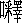 T0915-T0917 受戒法 (Dharma of Receiving the Precepts) T0918-T0943 諸佛儀軌 (Ritual of All Buddhas)T0944-T0981 諸佛頂儀軌 (Ritual of the Head of All Buddhas)T0945 大佛頂如來密因修證了義諸菩薩萬行首楞嚴經 Surangama (楞嚴) Sutra (Paramiti般刺蜜帝 Ch.tr) (Luk, BTTS, Andrews Eng.tr)T0964 佛說大威德金輪佛頂熾盛光如來消除一切災難陀羅尼經	(contains the Shosaimyo kichijo dharani)T0967 佛頂尊勝陀羅尼經 (The Usniya Vijaya Dharani Sutra) (Buddhapala 佛陀波利 Ch.tr) (Yiwang (online) Eng.tr)T0982-T1029 諸經儀軌 (Ritual of All Sutras)T1030-T1198 諸菩薩儀軌 (Ritual of All Bodhisattvas)T1030-T1118 觀自在菩薩儀軌 (Kanjizai (Avalokiteshvara) Bodhisattva Ritual)T1064 千手千眼觀世音菩薩大悲心陀羅尼 (The Dharani Sutra (includes the Daihishin dharani) (Amoghavajra 不空 Ch.tr) (BTTS Eng.tr)T1101-T1109 多羅菩薩儀軌 (Tara Bodhisattva Ritual)T1119-T1125 金剛薩埵儀軌 (Vajrasattva Ritual)T1126-T1127 普賢菩薩儀軌 (Samantabhadra Bodhisattva Ritual) T1128-T1132 金剛手菩薩儀軌 (Vajrapani Bodhisattva Ritual) T1133-T1140 延命法 (Life-prolonging Methods)T1141-T1144 慈氏菩薩儀軌 (Maitreya Bodhisattva Ritual)T1145-T1149 虛 空 藏 菩 薩 儀 軌 (Akasa-garbha Bodhisattva Ritual) T1151-T1152 般若波羅蜜菩薩儀軌 (Prajnaparamita Bodhisattva Ritual) T1153-T1156 大隨求陀羅尼 (Mahapratisara Dharani)T1158-T1159 地藏菩薩儀軌 (Earth Store (Jizo) Bodhisattva Ritual)T1160-T1161 日光藥王等菩薩儀軌 (Surya-prabhasana, Bhaisajyaraja’s (Medicine King Buddha’s) Attendant Bodhisattva Ritual)T1162-T1165 持世陀羅尼 (Vasudhara (World-upholder) Dharanis) T1167-T1168 八大菩薩曼荼羅 (Eight Great Bodhisattvas Mandala) T1171-T1198 文殊菩薩儀軌 (Manjusri Bodhisattva Ritual)T1199-T1420 陀羅尼經典 (Canon of Dharani Sutras)T1199-T1205 明王部不動法儀軌 (Bright King Fudo (guardian) Prayers for Aid Ritual) T1206-T1208 俱 利 伽 羅 法 (Black Dragon Dharmas (probably referring to: Method)) T1209-T1210 降三世法 (Subduing the Three Worlds Dharmas)T1211-T1213 軍荼利法 (Ambrosia (?) Dharmas)T1214-T1219 大威德法 (Mahatejas (Awe-inspiring Power, a guardian) Dharmas) T1220-T1221 金剛藥叉法 (Vajrayaksa (fierce bodhisattva) Dharmas)T1222-T1224 金剛童子菩薩儀軌 (Vajrakumara (Vajra-messenger) Bodhisattva Ritual) T1225-T1227 烏樞瑟摩法 (Ucchusama Dharmas)T1228-T1229 穢跡金剛法 (Searching out Uncleanness (?) Vajra Dharmas) T1230-T1231 大輪金剛法 (Great Wheel Vajra (a bodhisattva) Dharmas)T1233-T1236 無能勝除障法 (Invincible (Maitreya) Removing Barriers Dharmas) T1237-T1240 大元帥法 (Great Commander Dharmas)T1244-T1250 毘沙門天儀軌 (Vaisravana (Guardian of the North) Ritual) T1252-T1253 吉祥天女法 (Mahasri (identified with Laksmi) Dharmas) T1254-T1259 摩利支天法 (Marici (a deva) Dharmas)T1260-T1263 鬼 子 母 神 法 (Hariti (deva-mother) Dharmas) T1264-T1265 常瞿利法 (Eternal Merit of Gautama (?) Dharmas)T1266-T1275 歡喜天法 (Joyful Devas (Ganesh & Kuanyin) Dharmas) T1279-T1280 摩 醯 首 羅 天 法 (Mahasvara (Shiva) Deva Dharmas) T1294-T1298 諸天供養儀軌 (Offerings to All Devas Ritual)T1299-T1312 宿曜吉凶法 (The Dharmas of Auspicious and Unfortunate Constellations)T1300 摩登伽經 Matangi-sutra (NS1)T1313-T1322 施焰口餓鬼法 (The Dharmas of Giving to the Searing Mouths of Hungry Ghosts) T1323-T1330 醫療陀羅尼法 (Healing Dharani Dharmas)T1331-T1417 諸陀羅尼法(Various Dharani Dharmas)T1333-T1334 七佛陀羅尼呪經(Buddha Dharani and Spell Dharmas)T1348-T1349 佛名除障滅罪法 (The Dharmas of Buddha’s Name Removing Barriers and Extinguishing Sins)T1351-T1355 持句神呪經 (Retaining the Words of the Divine Dharani Sutras) T1356-T1359 華 積 陀 羅 尼 法 (Accumulation of Flowers Dharani Dharmas) T1360-T1361 六門陀羅尼經(Dharani of the Six Gates Sutras)T1363-T1364 勝幢臂印陀羅尼經(Victorious Banner Arm-Mudra Dharani Sutras) T1365-T1366 八名普密陀羅尼經(Eight Names Universally Secret Dharani Sutras)T1374 佛說一切功德莊嚴王經 Vyuharaja-Sutra (I-ch’ing 義淨 Ch.tr) T1418-T1419 造像儀軌 (Erecting an Image Ritual)Volumes 22-24: 律部類 Vinaya Section: T1421 - T1504(CBETA: 11 Vinaya: T22-24(#1421-1504),40a(#1804-15),45(#1892-1910),85(#2787-98))(Vinayas of the Mahishasakas, Mahasanghikas, Dharmaguptakas, Sarvastivadins and Mula- sarvastivadins. Also some texts on the Bodhisattva discipline. (Not included is the Theravada Vinaya (Horner Eng.tr))T1421-T1483 聲聞律藏 (Sravaka Vinaya Pitaka) T1421-T1464 聲聞律典 (Sravaka Vinaya Canon)T1421 彌沙塞部和醯五分律 Mi-sha-se-pu wu-fen lu (The Five Section Vinaya of the Mahisasaka School) (Ch.tr by Buddhajiva 佛陀什, Chu Tao-sheng and others in 30 chuan)T1425 摩訶僧祇律 Mo-ho-seng-ch’i lu (The Mahasamghika-vinaya) (Buddhabhadra 佛陀跋陀羅 and Fa-hsien Ch.tr in 40 chuan) (NS1)T1428 四分律 Ssu-fen lu (The Four-Section Vinaya, A version of the Dharmagupta-vinaya)(Buddhayasas 佛陀耶舍, Chu Fo-nien and others Ch.tr in 60 chuan) (NS1) T1429 Dharmaguptaka Bhiksu Pratimoksa SutraT1435 十誦律 Shih-sung lu (The Ten Section Vinaya, A version of the Sarvastivada-vinaya)(Punyatara 弗若多羅, Kumarajiva and others Ch.tr in 61 chuan)T1462 善見律毘婆沙 Samantapasadika (NS1) T1465-T1483 戒律小經 (Short Vinaya Sutras)T1470 大比丘三千威儀 (Great Bhiksu Three Thousand Manners Sutra) (An Shih-kao 安世高 Ch.tr)T1484-T1504 菩薩戒藏 (Bodhisattva Vinaya Pitaka)T1484 梵網經 Brahmajala-sutra (Fan wang ching) (Kumarajiva 鳩摩羅什 Ch.tr) (NS1) (BTTS, BSPG (online), Batchelor Eng.tr)T1485 菩薩瓔珞本業經 P’u-sa ying-lo pen-yeh chingT1488 優婆塞戒經 Upsakasila-sutra (The Sutra on the Upasaka Precepts) (Dharmaskema 曇無讖 Ch.tr) (NS1 - Shih)Volumes 25-26: 釋經論部 Commentaries on Sutras: T1505 – T1535(31 texts on Agamas and on Mahayana Sutras, by Indian authors.)T1505-T1508 阿含經論釋 (Agama Sutra (T0001-T0151) Treatises and Explanations) T1509-T1518 般若經論 (Prajnaparamita Sutra (T0220-T0261) Treatises)T1509 大智度論 Ta-chih-tu-lun (Great Perfection of Wisdom Treatise attributed toNagarjuna       龍 樹 )        (Kumarajiva        鳩 摩 羅 什        Ch.tr) T1510 金剛般若論 (Vajra-Prajna Treatise – Asanga 無著) (Tucci Eng.tr)T1511 金剛般若波羅蜜經論 (Vasubandu’s 天親(also 世親) Commentary on Asanga’s 無著Verse Commentary on the Diamond Sutra) (Bodhiruci 菩提流支 Ch.tr) (Red Pine (excerpts) Eng.tr)T1514 能斷金剛般若波羅蜜多經論頌 (Diamond-Cutter Perfection of Wisdom Sutra Verse- treatise - Asanga 無著) (Tucci Eng.tr)T1516 聖母般若波羅蜜多九頌精義論 (Navasloki – Kambalapada 勝德赤衣) (Tucci Eng.tr) T1519-T1520 法華經釋論 (Lotus Sutra (T0262) Commentaries)T1519 妙法蓮華經憂波提舍 Saddharmapundarikopadesa (Vasubandu’s 天親 Commentary on the Lotus Sutra) (NS1) (Abbott Eng.tr (dissertation))T1521-T1522 華嚴經釋論 (Avatamsaka Sutra (T0278-T0279) Commentaries)T1521 十住毘婆沙論 Dasabhumika-vibhasa (by Nagarjuna 聖者龍樹) (NS1)T1522 十地經論 Dasabhumikasutropodesa (by Vasubandu 天親)T1523-T1525 寶積經釋論 (Treasure Trove Sutra (T0310-T0373) Commentaries)T1526 大集經釋論 (Great Collection Sutra (T0397-T0424)Commentary by Vasubandu 天親) T1527-T1529 涅槃經釋論 (Nirvana Sutra (T0374) Commentaries)T1529 遺敎經論 (Treatise on the Testament Sutra (T0389) – Vasubandu 天親) T1530-T1535 經集部釋論 (Sutra Collection Section (T0425-T0847) Commentaries)T1530 佛地經論 Buddhadhumisutra-sastra (The Interpretation of the Buddha Land) (NS1 –Keenan)Volumes 26-29: 毘曇部類 Abhidharma Section: T1536 – T1563(CBETA: 12 PiTan: T26b-29(#1536-1563),41(#1821-23),85(#2840))(philosophical analyses of Buddhism by the Sarvastivadin, Dharmaguptaka, and Sautrantika schools) T1536-T1542 六足論 (Six Feet (?) Treatises (existence-school texts, maybe Dharmagupta))T1543-T1544 發智論 (Jnanaprasthana-sastra (seventh book of the Sarvastivada abhidharma))T1545-T1547 毘婆沙論 (Vibhasa-sastra)T1545 阿毘達磨大毘婆沙論 A-p’i-ta-mo ta-p’i-p’o-sha lun Abhidharma-mahavibhasha- shastra (Vibhasa by the 500 Great Arhats 五百大阿羅漢 (of the Fourth Council)(The Great Commentary)) (Hsuan-tsang 玄 奘 Ch.tr)T1546 阿毘曇毘婆沙論 Abhidharma-mahavibhasa Sastra T1548-T1557 毘婆沙綱要論 (Essentials of the Vibhasa-sastra)T1550 阿毘曇心論 Abhidharmahrdaya Sastra T1558-T1563 俱舍論 (Kosha-sastras)T1558 阿毘達磨倶舍論 A-p’i-ta-mo chu-she-lun Abhidharmakosa (Abhidharma Storehouse Treatise - Vasubandu 尊 者 世 親 )(Hsuan-tsang 玄 奘 Ch.tr) (NS1) (Poussin (Sanskrit to French) & Pruden (French to English), Kritzer (excerpts) Eng.tr)Volume 30: 中觀部類 Madhyamika Section: T1564 – 1578(CBETA: 13 ZhongGuan: T30a(#1564-78),42(#1824-27),45(#1852-60),85(#2800))(The Madhyamika school claims Nagarjuna as its founder. His primary work is not preserved in this canon (although it is in the Tibetan). However, most of it appears quoted in the commentary of the much later Candrakirti (=T1564).)T1564-T1567 中 論 (Madhyamika-sastra)T1564 中 論 Madhyamaka-sastra (The Treatise on the Middle – Candrakirti’s commentary on the Mulamadhyamakakarika of Nagarjuna 龍樹) (NS1)T1568 十二門論 Shiermenlun (The Twelve Topic Treatise - Nagarjuna 龍樹) T1569-T1572 百 論 (Sata-sastra)T1569 百論 Pai-lun (The Hundred Treatise - Aryadeva 提婆)T1570 廣百論本 Satakasastra (The Treatise of Hundreds – Aryadeva 聖天) (Sonam (from Tibetan) Eng.tr)T1573-T1578 中觀綱要 (Essentials of Meditating on the Middle)T1575 六十頌如理論 Yuktisastika-karika (Sixty Verses of Arguments by Nagarjuna 龍樹) (Lindtner Eng.tr (from Tibetan))T1576 大乘二十頌論 (Mahayana Vimsika – Nagarjuna 龍樹) (Tucci Eng.tr)Volumes 30-31: 瑜伽部類 Yogacara Section: T1579 - T1627(CBETA: 14 Yogacara: T30b-32(#1579-1627),42-45(#1828-37,1851,1861-65),85(#2801-12,2823))T1579-T1584 瑜伽論 (Yogacara-sastras)T1579 瑜伽師地論 Yu-ch’ieh-shih ti-lun Yogacarabhumi-sastra (Ajita (Maitreya 彌勒)) (NS1) (Kritzer (excerpts) Eng.tr)T1581 菩薩地持經 Bodhisattva bhumi Sutra (by Asanga 無著 ) (Dharmaksema 曇無讖Ch.tr) (Willis (4th chapter of Part I) Eng.tr)T1585-T1587,1618 成唯識論 (Vijnapti-matrata-siddhi-sastra (Demonstration of Consciousness Only Treatise))T1585 成唯識論 Ch’eng wei-shih lun Vijnaptimatratasiddhi-sastra (Demonstration of Consciousness Only - Dharmapala 護法) (NS1 - Cook)T1586 唯識三十論頌 Trimsika (Thirty Verses on Consciousness Only - Vasubandu 世親)(NS1 - Cook) (Kalupahana, Anaker Eng.tr)T1588-T1591 唯識二十論  (Vijnapti-matrata-Vimsaka-karika-sastra (Twenty Verses on Consciousness Only Treatise))T1590 唯識二十論 Vimsaka (Twenty Verses on Consciousness Only - Vasubandu 世親) (NS1 - Cook) (Anaker Eng.tr)T1592-T1598 攝論及釋 (Mahayana-samgraha-sastra (Summary of the Great Vehicle))T1593 攝大乘論 Mahayanasamgraha (The Summary of the Great Vehicle – Asanga 無著)(Paramartha 眞諦 Ch.tr) (NS1 - Keenan)T1599-T1601,T1616 辯中邊論 (Madhyanta-vibhagya-bhasa (Analysis of the Middle and the Extremes))T1600 辯中邊論 Madhyantavibhanga (Commentary on the Separation of the Middle from Extremes – Vasubandu 世親) (NS1) (Anacker Eng.tr)T1602-T1603,T1617 顯揚論 (Prakaranaryavaca-sastra (Treatise of Acclamation of the SagelyTeaching)T1604 大乘莊嚴經論 Mahayanasutralamkara (The Mahayana Adornments of the Sutras) (Chuang-yen-ching lun (Shogongyo ron) - Asanga 無 著 ) (NS1) (Limaye (from Sanskrit) Eng.tr)T1605-T1606 集論 (Mahayanaabhidharma-samucaya (Treatise on the Great Vehicle Abidharma)) T1608-T1609 成業論 (Karma-siddhi-prakarana (Great Vehicle Treatise Establishing Karma))T1609 大乘成業論 Karmasiddhiprakarana (A Discussion for the Demonstration of Action –Vasubandu 世親) (NS1) (Anaker Eng.tr)T1610-T1611,T1626-T1627 如來藏論書 (Tathagata-garbha Treatises and Writings)T1611 究竟一乘寶性論 Ratnagotravibbhaga-sastra (Ratnamati 勒那摩提 Ch.tr) (NS1) T1612-T1613 五蘊論 (Pancaskandhaka-prakarana (Treatise on the Five Aggregates))T1612 大乘五蘊論 Pancaskandhaka-Prakarana (A Discussion of the Five Skandhas –Vasubandu 世親) (Anaker Eng.tr)T1614 大乘百法明門論 (Shastra on the Door to Understanding the Hundred Dharmas –Vasubandu 天親) (Hsuan-tsang 玄奘 Ch.tr) (BTTS Eng.tr) T1619,T1624-T1625 所 緣 論 (Conditions of the Place Treatises) T1620-T1621 解捲論 (Releasing the Grasp (?) Treatises)T1626: 大乘法界無差別論 Mahayana Dharma-realm Without Distinction (by Sthiramati堅慧) (Patton)Volume 32: 論集部類 Collection of Treatises: T1628 - T1692(CBETA: 15 LunJi: T32(#1628-1692),44a(#1839-50),85(#2813-16))(Works on logic, anthologies from the Sutras, and sundry treatises) T1628-T1633 因明論 (Hetuvidya (logic) Treatises)T1630 因明入正理論 Nyayapravesa (by Sankarasvamin 商羯羅主)(NS1) T1634-T1638 入大乘論 (Entering the Great Vehicle Treatises)T1636 大乘集菩薩學論 Siksasamuccaya (Dharmakirti 法稱) (NS1)T1639-T1643 外道四宗論 (Treatises on the Non-Buddhist Doctrines of the Four Schools)T1642 金剛針論 Vajrasuci (Dharmakirti 法稱) (NS1)T1644-T1645 立世論 (Establishing the World (Saravastivada?) Treatises)T1645 彰所知論 Cheng-so-chih-lun (The Treatise on the Elucidation of the Knowable) (NS1- Willermen)T1646-T1649 成實論 (Satyasiddhi-sastra)T1650-T1654 因緣論 (Hetupratyaya (Causes and Conditions) Treatises)T1655-T1658 止觀門論頌 (Treatises and Verses on the Gates of Calming and Contemplation) T1659-T1665 菩提心論 (Bodhicitta Treatises)T1660 菩提資量論 Pu ti zi liang lun Bodhisambhara[ka] (The [Two] Collections for Enlightenment – Nagarjuna 龍樹) (Lindtner Eng.tr)T1662 菩提行經 Bodhicaryavatara (Guide to the Bodhisattva’s Way of Life – Shanitdeva)(NS1) (Gyatso Eng.tr)T1664 廣釋菩提心論 Bhavanakrama (by Kamasila 蓮華戒) (Sharma, Tucci(partial) Eng.tr (from Sanskrit))T1665 金剛頂瑜伽中發阿耨多羅三藐三菩提心論 P’u-t’i hsin-lun (Amogavajra 不空Ch.tr) (NS1)T1666-T1669 起信論 (Mahayanasraddhotpada-sastra (Awakening of Faith))T1666 大乘起信論 Ta-sheng ch’i-hsin lun (Mahayanasraddhotpada-sastra) (Awakening of Faith - Ashvaghosha 馬鳴) (Paramartha 眞諦 Ch.tr) (NS1) (Suzuki, Hakeda Eng.tr)T1668 釋摩訶衍論 Shih-mo-ho-yen-lun (Nagarjuna 龍樹) (NS1) T1670-T1692 其 他 (Others)T1670 那先比丘經 Milidapanha (Questions of King Milinda) (NS1) (Warren, Conze Eng.tr)Volumes 33-39: 經疏部 Chinese Commentaries on the Sutras: T1693 – T1803T1693-T1694 阿含經疏(Agama Sutra Commentaries)T1695-T1714 般若經疏 (Prajna Paramita Sutra Commentaries)T1710-T1714 般若心經疏 (Heart Sutra (T0250-T0257) Commentaries)T1710 般若波羅蜜多心經幽賛 Pan-jo po-lo-mi-to hsin-ching yu-tsan (A Comprehensive Commentary on the Heart Sutra – K’uei-chi 窺基) (NS1 – Lusthaus & Shih)T1712 般若波羅蜜多心經略疏 (Commentary on the Heart Sutra by Fa-tsang 法藏) (Chang(partial) Eng.tr)T1715-T1729 法華經疏 (Lotus Sutra (T0262) Commentaries)T1716 妙法蓮華經玄義 Miao-fa-lien-hua-ching-hsuan-I (Profound Meaning of the Scripture of the Lotus of the Wonderful Law – Chih-i 智 顗 ) (NS1) (Swanson Eng.tr) (de Bary and others (excerpt) Eng.tr)T1717 法華玄義釋籤 Fa-hua hsuan-i shih ch’ien (Profound Meaning of the Lotus – Chan-jan 湛然)T1718 妙法蓮華經文句 Fa-hua wen chu (Words and Phrases of the Lotus - Chih-I 智顗commentary on the Lotus Sutra)T1719 法華文句記T1720 法華玄論 Fa hua hsuan lun (Ch’i-tsang’s 吉藏 commentary on the Lotus Sutra)T1730 金剛三昧經論 (Vajrasamadhi Sutra (T0273) Treatise)T1731-T1743 華嚴經疏論 (Avatamsaka Sutra (T0278-T0279) Commentaries and Treatises)T1739 新華嚴經論 (Contemporary Treatise on the Avatamsaka Sutra – Li T’ung-hsuan 李通玄) (Cleary (synopsis) Eng.tr)T1744 勝鬘寶窟 (Treasure Cave of Srimala (T0353) (Sutra Commentary - Ch’i-tsang’s 吉藏))T1745-T1762 淨土經疏 (Pure Land Sutra (T0360-T0365) Commentaries)T1753 觀無量壽佛經疏 Kuan-wu-liang-shou-fo-ching-shu (Shan-tao 善導)(NS1) T1763-T1769 涅槃經疏 (Nirvana Sutra (T0374) Commentaries)T1770-T1792 經集部疏 (Sutra Collection Section (T0425-T0847) Commentaries)T1775-T1782 佛說維摩詰經疏 (Vimalakirti Sutra (T0474) Commentaries) T1783-T1788 金 光 明 經 疏 (Sutra of Golden Light (T0665) Commentaries) T1789-T1791 入楞伽經疏 (Lankavatara Sutra (T0670-T0674) Commentaries)T1792 佛說盂蘭盆經疏 (Ullambana Sutra (T0685) Commentary – Tsung-mi 宗密)T1794 註四十二章經 (Sutra in Forty-Two Sections (T0784) Commentary)T1795 大方廣圓覺修多羅了義經略疏註 (Sutra of Perfect Enlightenment (T0842) Commentary - Tsung-mi 宗密)T1796-T1803 密教經疏 (Tantra Sutra (T0848-T1420) Commentaries)Volume 40: 律疏部 Chinese Commentaries on the Vinaya: T1804 – T1815律部類 Vinaya Section: T1421 - T1504T1804-T1810 四分律疏 (Four-Part Vinaya (T1428) Commentaries) T1811-T1815 梵網經疏 (Brahmajala Sutra (T1484) Commentaries)Volumes 40-44: 論疏部 Chinese Commentaries on the Sastras: T1816 – T1850T1816-T1817 金剛經論釋 (Diamond Sutra Treatises and Explanations)T1818 法華論疏 (Lotus Sutra Treatise (Saddharmapundarikopadesa T1519) Commentary - Ch’i-tsang 吉藏)T1819 無量壽經優婆提舍願生偈註 (Rebirth in the Pure Land (Commentary on T0373) - T’an-luan 曇鸞) (de Bary and others (excerpt) Eng.tr)T1820 佛遺教經論疏節要 (Commentary on Buddha’s Bequeathed Teaching (T0389) –Ch’ing-yuan 淨源)T1821-T1823 俱舍論疏 (Abhidharmakosha Commentaries)T1824 中觀論疏 (Commentary on Contemplating the Middle Treatise (T1567) - Ch’i-tsang吉藏)T1825-T1826 十二門論疏 (Commentaries on the Twelve Topic Treatise (T1568))T1827 百論疏 (Commentary on the Hundreds Treatise (T1569) - Ch’i-tsang 吉藏) T1828-T1829 瑜伽論疏 (Yogacara-sastra Commentaries (T1584))T1830-T1833 成唯識論疏 (Commentaries on Vijnapti-matrata-siddhi-sastra (T1585-T1587))T1834 唯識二十論述記 (Recorded Expressions on the Vimsaka (T1590) - K’uei-chi 窺基)T1835 辯中邊論述記 (Recorded Expressions on the Madhyanta-vibhagya-bhasa (T1599- T1601) - K’uei-chi 窺基)T1836-T1837 百法明門論疏 (Commentaries the Shastra on the Door to Understanding the Hundred Dharmas (T1614))T1838 大乘法界無差別論疏 (Commentary on the Mahayana Dharma-realm Without Distinction (T1626))T1839-T1842 因 明 論 疏 (Commentaries on Hetuvidya (logic) Treatises (T1628-T1633)) T1843-T1850 起信論疏 (Commentaries on the Mahayanasraddhotpada-sastra (T1666-T1669))Volumes 44-48: 諸宗部 Chinese Sectarian Writings: T1851 - T2025T1851 大乘義章 (Essay on the Meaning of Mahayana – Hui-yuan 慧遠)T1852-T1860 三論宗 (The San-lun (Three Treatise) School (the three treatises are: T1564, T1568, T1569) (Sanron: T2296-T2308)T1852 三論玄義 San-lun-hsuan-i (Deep Meaning of the Three Treastises - Ch’i-tsang 吉藏) (NS1) (de Bary and others (excerpt) Eng.tr)T1853 大乘玄論 Ta-ch’eng-hsuan-lun (Ch’i-tsang 吉藏) (NS1)T1856 鳩摩羅什法師大義 Ta-sheng ta-i-chang (Chief Ideas of the Mahayana - Hui-yuan 慧遠) (Robinson partial Eng.tr)T1857 寶藏論 Pao-tsang-lun (Treasure Store Treatise – Seng-chao 僧肇) (Scharf Eng.tr)T1858 肇論 Chao-lun (Treatises of Chao by Seng-chao 僧肇) (NS1) (Liebenthal (complete), Robinson (parital) Eng.tr)T1861-T1865 法相宗  (The Fa-hsiang (Yogacara) School (Yogacara section: T1579-T1627)(Hosso: T2309-T2325))T1866-T1891 華嚴宗 (The Huayen (Avatamsaka) School (Avatamsaka section: T0278- T0309)(Kegon: T2326-T2346))T1866 華嚴一乘敎義分齊章 Hua-yen-i-ch’eng-chiao-i-fen-ch’i-chang (Fa-tsang 法藏) (NS1)T1867 華嚴五敎止觀 (Cessation and Contemplation in the Five Teachings of the Hua-yen by Tu-shun 杜順) (Cleary Eng.tr)T1868 華嚴一乘十玄門 (Ten Mysterious Gates of the Unitary Vehicle of the Hua-yen by Chih-yen 智儼 & Tu-shun 杜順) (Cleary Eng.tr)T1875 華嚴經義海百門	(Hundred Gates of the Ocean of Meanings – Fa-tsang 法 藏 ) T1876 修華嚴奧旨妄盡還源觀 (Cultivation of Contemplation of the Inner Meaning of the Hua-yen: The Ending of Delusion and Return to the Source – Fa-tsang 法藏) (Cleary Eng.tr)T1880 金師子章雲間類解 Chin-shih-tzu chang (The Golden Lion – Fa-tsang 法藏) (Chang,de Bary and others Eng.tr)T1883 華嚴法界玄鏡 (Mirror of the Mysteries of the Universe of the Hua-yen by Tu-shun杜順 and Cheng-kuan 澄觀) (Cleary, Chang Eng.tr)T1886 原人論 Yuan-jen-lun (Genninron) (On the Original Nature of Man – Tsung-mi 宗密) (NS1) (de Bary and others (partial), Gregory Eng.tr)T1892-T1910 律宗 (The Lu (Vinaya) School (Vinaya sections: T1421-T1504, T1816-T1850)(Ritsu: T2347-T2359))T1892-T1899 道宣著作 (Dao-hsuan Writings) T1901-T1903 義淨著作 (I-ch’ing’s Writings)T1904-T1905 拔合思巴集有部律典 (Baschpa’s (Phags-pa) Collection of Principles(?)) T1906-T1907 菩薩戒持犯論 (Treatise on Transgression of the Bodhisattva Precepts(?)) T1908-T1910 大乘懺法 (Mahayana Repentence)T1911-T1951 天台宗 (The T’ien-t’ai School (Lotus Sutra section: T0262-T0277)(Tendai: T2360-T2384))T1911 摩訶止觀 Mo-ho-chih-kuan (Great Concentration and Insight - Chih-i 智顗) (NS1) (Donner/Stevenson partial Eng.tr)T1915 修習止觀坐禪法要 Hsiu-his-chih-kuan-tso-ch’an-fa-yuao (Lesser [Treatise on] Calming and Discernment - Chih-i 智顗) (NS1)T1917 六妙法門 Liu-miao-fa-men (The Six Subtle Dharma Gates - Chih-i 智顗)(Rubenking (unpub) Eng.tr)T1924 大乘止觀法門 Ta-ch’eng chih-kuan fa-men (The Method of Concentration and Insight into the Mahayana – Hui-ssu 慧思) (de Bary and others (excerpt) Eng.tr)T1931 天台四敎儀 T’ien-t’ai-ssu-chiao-I (Ti-kuan 諦觀) (NS1)T1934 國淸百錄 Kuo-ch’ing-pai-lu (Kuan-ting 灌頂) (NS1)T1950 千手千眼大悲心呪行法	Ta-bei-hsin-chou-hsing-fa (Great Compassion Repentance) (BTTS Eng.tr)T1952-T1956 密宗 (The Mi (Esoteric) School (眞言 - Shingon) (Tantra section: T0848-T1420) Shingon: T2385-T2410))淨土宗類 The Pure Land School Group: T1957-T1984(CBETA: 16 PureLand: T11-12a(#310(5),360-73),26a(#1524),37(#1745-62),40b(#1819),47(#1957-84),85(#2759-60,2826-30))T1957-T1984 淨土宗 Ching-t’u tsung (The Pure Land School (Pure Land Sutras: T0360- T0373)(Jodo: T2608-T2687))T1957 南北朝著作 (Southern and Northern Dynasties Writings) T1958-T1967 隋唐著作 (Sui-Tang Dynasty Writings)T1968-T1970 宋朝著作 (Song Dynasty Writings) T1971-T1973 元朝著作 (Yuan Dynasty Writings) T1974-T1977 明朝著作 (Ming Dynasty Writings)T1978-T1984 淨土禮懺儀 (Pure Land Worship and Repentance Ceremonies)T1978 讃阿彌陀佛偈 (Gathas in Praise of Amitabha – T’an-luan 曇鸞) (Patton)禪宗類 The Chan (Zen) School Group: T1985-T2025(CBETA: 17 Chan: T47-48(#1985-2025),48(#2075-2080 (and X78-87)),85(#2831-39), X63-73(#1217-1458)) (Zen: T2543-T2607)T1985-T2002 語錄類 (Recorded Sayings Group)T1985,T1992-T1995,T1997-T1999,T2000 臨濟宗 (Lin-chi School)T1985 鎭州臨濟慧照禪師語錄 Chao Lin-chi Hui-chao Ch’an-shih Yu-lu (The Recorded Sayings of Linji) (NS1 – JC Cleary) (Sasaki, Watson Eng.tr)T1986-T1987,T2001-T2002 曹洞宗 (Ts’ao-Dong School)T1986A 筠州洞山悟本禪師語錄 Inshu Tozan Gohon zenji goroku (The Record of the Zen Master Tozan Gohon of Inshu (published in 1761, compiled by Shigetsu Ein)T1986B 瑞州洞山良价禪師語錄 Jui-chou Tung-shan Linag-chieh ch’an-shih yu-lu (The Record of the Zen Master Tung-shan Liang-chieh of Jui-chou, published in 1630, compiled byYu-feng Yuan-hsin and Kuo Ning-chih) (Tozan goroku) (Powell Eng.tr)T1987A 撫州曹山元證禪師語錄 Fuzhou Caoshan Yuanzheng Chanshi Yulu (The Record of Caoshan Yuanzheng of Fuzhou (Yuanzheng is Caoshan’s posthumous title))T1987B 撫州曹山本寂禪師語錄 Fuzhou Caoshan Benji Chanshi Yulu (The Record of Caoshan Benji of Fuzhou)T1988,T1996 雲門宗 (Yun-men School)T1988 雲門匡眞禪師廣錄 Yun-men Kuang-chen Ch’an-shih Kuang-lu (The Comprehensive Record of the Zen Master Kuang-chen of [Mount] Yun-men) (App Eng.tr)T1989-T1990 溈仰宗 (Kuei-Yang School)T1989 潭州潙山靈祐禪師語錄 T’an-chou Kuei-shan Ling-yu ch’an-shihT1990 袁州仰山慧寂禪師語錄 Yuan-chou Yang-shan Hui-chi ch’an-shihT1991 法眼宗 (Fa-yen School)T1991 金陵淸涼院文益禪師語錄 Chin-ling Ch’ing-liang-yuan Wen-i ch’an-shih (Fayan Record)T1992 汾陽無德禪師語錄 Fen-yang Wu-te Ch’an-shih Yu-lu (The Recorded Sayings of Zen Master Fen-yang)T1993 黃龍慧南禪師語錄 Huang-lung Hui-nan Ch’an-shih Yu-lu (The Recorded Sayings of Zen Master Huang-lung)T1994A 楊岐方會和尚語錄 Yang-ch’i Fang-hui Ho-shang Yu-lu (The Recorded Sayings of Master Yang-ch’i)T1994B 楊岐方會和尚後錄 Yang-ch’i Fang-hui Ho-shang Hou-luT1995 法 演 禪 師 語 錄 (Wu-tsu) Fa-yen Ch’an-shih Yu-lu (The Recorded Sayings of Zen Master                                                 (Wu-tsu)                                                  Fa-yen) T1996 明州雪竇山資聖寺第六租明覺大師塔銘 Ming-chueh Ch’an-shih yu-lu (Record of Xuedou)                                                   (Setcho                                                   roku) T1997 圓悟佛果禪師語錄 Yuan-wu Fo-kuo Ch’an-shih Yu-lu (The Record of Zen Master Yuan-wu Fokuo) (Cleary Eng.tr (partial))T1998A 大慧普覺禪師語錄 Ta-hui P’u-chueh ch’an-shih yu-lu (The Record of the Zen Master Ta-hui P’u-chueh) (JC Cleary Eng.tr (partial))T1998B 大慧普覺禪師宗門武庫 Ta-hui P’u-chueh Ch’an-shih Tsung-men Wu-k’u (The Ch’an Arsenal of Ta-hui P’u-chueh Ch’an-shih) (AKA Ta-hui’s Arsenal)T1999 密菴和尚語錄 Mi-an Ho-shang Yu-lu (Recorded Sayings of Master Mi-an)T2000 虛堂和尚語錄 Hsu-t’ang Ho-shang Yu-lu (The Record of Master Hsu-t’ang) (Kido roku)T2001 宏智禪師廣錄 Hung-chih ch’an-shih kuang-lu (The Comprehensive Record of the Zen Master Hung-chih) (Leighton/Yu partial Eng.tr)T2002A 如淨和尚語錄	Ju-ching Ho-shang Yu-lu (Recorded Sayings of Master Ju-ching)T2002B 天童山景德寺如淨禪師續語錄 T’ien-t’ung-shan Ching-te-ssu Ju-ching Ch’an-shih Hsu-yu-lu (Continued Recorded Sayings of Zen Master Ju-ching of T’ien-t’ung Mountain)T2003-T2006 公案集 (Koan Writings)T2003 佛果圓悟禪師碧巖錄 Fo-kuo Yuan-wu Ch’an-shih Pi-yen lu (The Blue Cliff Record of the Zen Master Fo-kuo Yuan-wu) (Hekiganroku) (NS1 – JC Cleary) (Cleary & ClearyEng.tr)T2004 萬松老人評唱天童覺和尚頌古從容庵錄 Wan-sung lao-jen p’ing-ch’ang T’ien- t’ung Chueh ho-shang sung-ku Ts’ung-jung lu (The Book of Serenity) (Wan-sung Hsing-hsiu) (Cleary Eng.tr)T2005 無門關 Wu-men-kuan (Wumen’s Gate) (NS1 – JC Cleary) (Cleary, Aitken, Reps, Ogata…Eng.tr)T2006 人天眼目 Jen-t’ien yen-mu (The Eye of Gods and Men compiled by Hui-yen Chih-chao 智昭) (Ninden Gammoku)T2007-T2025 壇經等歷代禪宗典籍 (Platform Sutra and Earlier Zen School Records) T2007-T2015 隋唐著作 (Sui-Tang Dynasty Writings)T2007 南宗頓敎最上大乘摩訶般若波羅蜜經六祖慧能大師於韶州大梵寺施法壇經 Liu- tsu t’an ching (Platform Sutra (Dankyo) – Hui-neng 慧能) (Tun-huang edition) (Yampolsky Eng.tr)T2008 六祖大師法寶壇經 Lio-tsu-ta-shih-fa-pao-t’an-ching (The Platform Sutra of the Sixth Patriarch – Hui-neng 慧能) (The “Yuan Text”) (NS1 - McRae) (Price & Wong, Luk Eng.tr)T2009 少室六門 Chao-che liu-men (Shoshitsurokumon) (Bodhidharma’s 菩提達摩 Six Gates – Six treatises long attributed to Bodhidharma) (Pine (partial), McRae (partial),Broughton (partial) Eng.tr)T2010 信心銘 Hsin-hsin-ming (Seng-ts’an 僧璨) (NS1 - Yoshida) (Mitchell, Cleary, Suzuki, Merzel…Eng.tr)T2011 最上乘論 Hsiu-hsin yao lun (Treatise on the Essentials of Cultivating the Mind – Hung-jen 弘忍) (McRae Eng.tr)T2012A 黃檗山斷際禪師傳心法要 (Essential Teaching of the Transmission of Mind – Huang-po 黄蘗) (NS1 – McRae (unpub)) (Blofeld Eng.tr)T2012B 黃檗斷際禪師宛陵錄 Huangbo (The Wan-ling Record of the Zen Master Tuan-chi of Huang-po 黄蘗) (Blofeld Eng.tr)T2013-T2014 永嘉著作 (Yongjia’s Writings)T2013 禪宗永嘉集 (Yong-jia’s 永嘉 Collection of the Zen School)T2014 永嘉證道歌 Yung-chia-cheng-tao-ko (Yongjia's 永嘉 Song of Enlightenment) (NS1) (Sheng-yen Eng.tr)T2015 禪源諸詮集都序 Ch’an-yuan chu-ch’uan-chi tu-hsu (Preface to the Collection of Chan Sources – Tsung-mi 宗密. This preface is all that remains of the 禪源諸詮集, which was an in-depth analysis of the Chinese Chan schools of Tsung-mi’s time.) (JC Cleary(excerpts) Eng.tr)T2016-T2018 永明著作 (Yong-ming Writings)T2016 宗鏡錄 Tsung-ching lu (Source Mirror Collection by Yung-ming Yen-shou 永明延壽) (Cleary (excerpts) Eng.tr)T2018 (Secrets on Mind-Only – Yung-ming Yen-shou 永明延壽) T2019-T2020 知訥著作 (Chinul’s Writings)T2019A 眞心直說	(Straight Talk on the True Mind - Chinul 知訥) (Buswell Eng.tr)T2020 高麗國普照禪師修心訣 (Secrets on Cultivating the Mind - Chinul 知訥) (Buswell Eng.tr)T2022 禪 林 寶 訓 (Treasured Teachings of the  Zen  Forest  –  Ch’ing-shan  淨 善 ) T2024 禪關策進 Ch’an-kuan Tse-chin (To Encourage Zealous Study of the Zen Barriers –compiled by Chu-hung 袾宏) (JC Cleary Eng.tr)T2025 敕修百丈淸規 Ch’ih-hsiu-pai-chang-ch’ing-kuei (The Pai-Chang Zen Monastic Regulations) (Hyakujo Shingi) (NS1 - Ichimura)Volumes 49-52: 史傳部類 History and Biography: T2026 - T2120(CBETA: 18 History: T49-52(#2026-2120),54(#2125-26), X78-87(#1553-1638))T2026-T2027 結集史 (Collections of Histories)T2028-T2030 法住法滅史 (Histories of the Abiding of the Dharma and the Extinction of the Dharma)T2031-T2033 部派史 (Sect Histories)T2031 異部宗輪論 Samayabhedioaracanacakra (The Cycle of the Formation of the Schimatic Doctrines - Vasumitra 世友) (NS1 - Keisho)T2034-T2039 佛教史 (Histories of Buddhism)T2035 佛 祖 統 紀 Fo-tsu t’ung-chi (Chih-p’an 志 磐 ) T2040-T2041 釋迦史傳 (Biographical History of Sakyamuni) T2042-T2045 阿育王傳 (Biography of King Asoka)T2043 阿育王經 Asokaraja-sutra (Biographical Scripture of King Ashoka) (Sanghapala 僧伽婆羅 Ch.tr) (NS1 - Pruden)T2046-T2049 印度祖師傳 (Biographies of Ancestors and Masters of India)T2046 馬鳴菩薩傳 Ma-ming-p’u-sa-ch’uan (The Life of Ashvaghosha Bodhisattva)(Kumarajiva 鳩摩羅什 Ch.tr) (NS1 - Rongxi)T2047 龍樹菩薩傳 Lung-shu-p’u-sa-ch’uan (The Life of Nagarjuna Bodhisattva)(Kumarajiva 鳩摩羅什 Ch.tr) (NS1 - Rongxi)T2049 婆薮槃豆法師傳 P’o-sou-p’an-tou’fa-shih-ch’uan (Biography of Dharma Master Vasubandhu) (Paramartha 眞諦 Ch.tr) (NS1 - Dahlia)T2050-T2057 中國祖師傳 (Biographies of Ancestors and Masters of China)T2053 大 唐 大 慈 恩 寺 三 藏 法 師 傳 Ta-t’ang-ta-tz’u-en-ssu-san-ts’ang-fa-shih-ch’uan (Biography of Tripitaka Master of the Great Ci’en Monastery – Hui-li 慧立) (NS1 - Rongxi)T2058 付法藏因緣傳 Fu fa-tsang yin-yuan chuan (Kekaya 吉迦夜 Ch.tr) T2059-T2066 (and T2126) 高僧傳 (Biographies of Eminent Monks)T2059 高僧傳 Kao-seng-ch’uan (Hui-chiao 慧皎) (Treasured biographies of eminentmonks) (NS1)T2060 續高僧傳 Hsu kao-seng chuan (Tao-hsuan 道宣) (Continued biographies of eminent monks)T2061 宋高僧傳 Sung kao-seng chuan (by Tsan-ning 賛寧)T2063 比丘尼傳 Pi-ch’iu-ni-ch’uan (Biographies of Buddhist Nuns) (Pao-ch’ang 寶唱) (NS1 - Rongxi)T2067-T2069 法華天台傳 (Dharma Flower T’ien T’ai Biographies)T2069 天 台 九 祖 傳 Nine patriarchs of Tendai T2070-T2072 往 生 傳 (Future Life (?) Biographies) T2073-T2074 華嚴經傳 (Avatamsaka Sutra Biographies)T2075-T2080 (X1553-X1638) 禪宗傳 (Zen School Biographies)T2075 歴代法寶記 Li-tai fa-pao chiT2076 景德傳燈錄 Ching-te ch’uan-teng lu (Keitoku Dentoroku) (The Ching-te [Era] Record of the Transmission of the Lamp by Tao-yuan 道原) (Ogata, Luk partial Eng.tr)T2077 續傳燈錄 Hsu ch’uan-teng lu (The Further Transmission of the Lamp by Yuan-chiChu-ting) (starts where T2076 left off, published 1372)T2078-T2080 傳法正宗記 (Writings of the Lineage of Dharma Transmission) T2078 Ch’uan-fa cheng-tsung chi (by Ch’i-sung 契崇)T2082-T2084 冥報感應記 (Writings on the Profound Rewards of Sympathetic Resonance) T2085-T2091 (and T2125) 西域記 (Records of the Western Regions (India))T2085 高僧法顯傳 Kao-seng-fa-hsien-ch’uan (The Journey of Eminent Monk Faxian 法顯) (NS1 - Rongxi)T2087 大唐西域記 Ta-t’ang-his-yu-chi (The Great Tang Dynasty Record of the Western Regions – Hsuan-tsang 玄奘) (NS1 - Rongxi)T2089 遊方記抄 T’ang-ta-ho-shang-tung-cheng-ch’uan (Hui-ch’ao 慧超) (NS1) T2092-T2101 中土寺記 (Records of Middle Land Temples)T2092 洛陽伽藍記 Lo-yang ch’ieh-lan chi (Yang Hsuan-chih 楊衒之)T2102-T2105,T2108-T2118 護教辯論 (Treatises on Protecting the Teaching Discourses (?)) T2102-T2103 弘明集 (The Great Bright Collection)T2102 弘明集 Hung-ming-chi (Seng-yu 僧祐) (NS1) (de Bary & Hurvitz (excerpt) Eng.tr) T2104-T2105 佛道論衡 (Discourse Consideration of the Buddha Way)T2106-T2107 三寶感通錄 (Records of Receiving and Penetrating the Three Treasures)T2115 鐔津文集 Hsin-chin wen-chi (Ch’i-sung 契崇) T2119-T2120 上表記 (Record of the Highest Manifestation)事彙部類 Miscellaneous(CBETA: 19 Misc: T53-55(#2121-24,2127-84),85(#2817-22,2825,2841-64)Volumes 53-54: Encyclopedias and Dictionaries: T2121 – T2136T2121-T2124,T2127-T2136 事 彙 部 (Collection of Affairs Section (?)) T2121-T2124,T2127 百科辭書 (Book of One Hundred Expressions (?))T2122 法苑珠林 Fa-yuan-chu-lin (Tao-shih 道世) (NS1)T2125 西 域 記 Nan-hai-chi-kuei-nei-fa ch’uan (Records of the Western Regions (India) (see also: T2085-T2091)) (Buddhist Monastic Traditions of Southern Asia – I-Ch’ing 義淨) (NS1 - Rongxi)T2126 高僧傳 (Biographies of Eminent Monks (also: T2059-T2066)) T2128-T2129 音 義 (Dictionaries)T2128 一切經音義 I-ch’ieh ching yin-i (Hui-lin 慧琳) T2130-T2136 梵語集 (Sanskrit Collections)T2135 梵語雜名 Fan-yu-tsa-ming (Li-yen 禮言) (NS1)Volume 54: 外敎部 Non-Buddhist Doctrines: T2137 – T2144T2137-T2144 外教部 (Non-Buddhist Section) (Samkhya, Vaisesika, Manichean, NestorianChristian)T2137-T2138 數論、勝論 (Counting Treatise, Victory Treatise) T2140-T2141 摩尼教 (Mani Teachings)T2142-T2144 景 教 (The Luminous Religion (Nestorian Christianity))Volume 55: 目錄部 Catalogs: T2145 – T2184(Catalogs of the Canon beginning with that of Seng-yu published in 515 C.E.)T2145-T2184 目錄部 (Table of Contents Section)T2145-T2158 中國譯經目錄 (Table of Contents of Chinese Translations of the Sutras) T2146-T2148 眾經目錄 (Table of Contents of All the Sutras)T2149-T2150 道宣錄 (Record of Dao-hsuan)T2151-T2152 古今譯經圖紀 (Historical Diagrams of Ancient and Contemporary Translations of the Sutras)T2154-T2155 開元釋教錄 (The Record of Shakyamuni’s Teachings Compiled During the Kai-yuan Period)T2156-T2158 貞元錄 (The Zhen-yuan Record)T2159-T2175 日本求法目錄 (Catalog of Japan Seeking the Dharma) T2159-T2160 最澄目錄 (Saicho’s Catalogs)T2164 靈嚴寺和尚請來法門道具等目錄 Reiganji osho shorai homon dogu to mokuroku (Table of Contents by Engyo 圓行)T2165-T2167 圓仁目錄 (Ennin’s Catalogs)T2165 日本國承和五年入唐求法目錄 Nihon koku Showa gomen nitto guho mokuroku (byEnnin 圓仁)T2166 慈覺大師在唐送進錄 Jikaku daishi zai-to soshin roku (by Ennin 圓仁)T2167 入唐新求聖敎目錄 Nitto shin gushogyo mokuroku (by Ennin 圓仁) T2169-T2173 圓珍目錄 (Enchin’s Catalogs)T2170 福州温州臺州求得經律論疏記外書等目錄 Fukushu Onshu Daishu gutoku kyoritsu ronshoki gesho to mokuroku (by Enchin 圓珍)T2172 日本比丘圓珍入唐求法目錄 Nihon biku Enchin nitto guho mokuroku (Enchin 圓珍)T2173 智證大師請來目錄 Chiso daishi shorai mokuroku (by Enchin 圓珍) T2176-T2184 日本高麗諸宗目錄 (Catalog of Various Lineages of Japan and Korea)T2183 東域傳燈目錄 Toiki dento mokuroku (Eicho 永超)(***NOTE - the texts below are not presently included in the CBETA data except for Volume 85))Volumes 56-61: 續經疏部 Japanese Classic Works: T2185 – T2245(Prince Shotoku, Ennin, Enchin, Kukai and others)T2185-T2187    三 經 義 疏    Sangyo-gisho     (Commentaries     on     the     Three     Sutras) T2185 勝鬘經義疏 Sho-man-gyo-gi-sho (Commentary on the Srimala-devi Sutra (T0353) – Prince                           Shotoku                            聖 德 太 子 )                            (NS1) T2186 維 摩 經 義 疏 Yui-ma-kyo-gi-sho (Commentary on the Vimalakirti Sutra (T0474) – Prince Shotoku 聖德太子) (NS1)T2187 法華義疏 Hokke gisho (Commentary on the Lotus Sutra (T0262) – Prince Shotoku聖德太子) (NS1)T2203A 般若心經祕鍵 Hannya shingyo hiken (Key to the Mysteries of the Heart Sutra -Kukai                      空 海 )                       (NS1) T2293 金剛頂宗菩提心論口決 (Eisai (Yosai) 榮西)Volumes 62-70: 續律疏部・續論疏部 Japanese Vinaya and Treatises Section: T2246 – T2295Volumes 70-76: 續諸宗部 1-7 Japanese Sectarian Writings 1-7: T2296 – T2410T2296-T2308: 三 論 宗 Sanron shu (San-lun school: T1852-T1860) T2309-T2325: 法相宗 Hosso shu (Fa-hsiang school: T1861-T1865)T2309 大乘法相研神章 Daijo hosso kenjinsho (Komyo 護命)(NS1)T2312 觀心覺夢鈔 Kanjin kakumusho (Ryohen 良遍) (NS1) T2326-T2346: 華 嚴 宗 Kegon shu (Huayen school: T1866-T1891) T2347-T2359:律宗 Ritsu shu (Lu school: T1892-T1910)T2348 律宗綱要 Risshu koyo (The Essentials of the Vinaya Tradition - Gyozen 凝然) (NS1- Pruden)T2360-T2384: 天台宗 Tendai shu (T’ien-t’ai School: T1911-T1951)T2366 天台法華宗義集 Tendai hokke shugishu (The Collected Teachings of the Tendai Lotus School - Gishin 義眞) (NS1 - Swanson)T2376 顯戒論 Kenkairon (Saicho 最澄) (NS1)T2377 山家學生式 Sange gakusho shiki (Saicho 最澄) (NS1) T2385-T2410:密宗 Shingon shu (Mi (Esoteric) School: T1952-T1956)T2410 溪嵐拾葉集 Keiran shuyo shu (Collection of Leaves Gathered in Tempestuous Brooks – Koshu 光宗)Volumes 77-79: 續諸宗部 8-10 Japanese Sectarian Writings 8-10: T2411 - T2542 - ShingonT2426 祕藏寶鑰 Hizo hoyaku (The Precious Key to the Secret Treasury - Kukai 空海) (NS1- Giebel)T2427 辨顯密二敎論 Benken mitsuni kyoron (On the Differences between the Exoteric and Esoteric Teachings - Kukai 空海) (NS1 - Giebel)T2428 即身成佛義 Sokushin jobutsugi (The Meaning of Becoming a Buddha in This Very Body - Kukai 空海) (NS1 - Giebel)T2429 聲字實相義 Shoji jissogi (The Meanings of Sign, Sound and Reality - Kukai 空海)(NS1 - Giebel)T2430 吽字義 Unjigi (The Meanings of the Word Hum - Kukai 空海) (NS1 - Giebel)T2514 五輪九字明祕密釋 Gorin kuji myohi mitsushaku (The Illuminating Secret Commentary on the Five Cakras and the Nine Syllables - 覺鑁) (NS1 - Todaro)T2527 密嚴院發露懺悔文 Mitsugon in hotsuro sangemon (The Mitsugonin Confession -覺鑁) (NS1 - Todaro)Volumes 80-82: 續諸宗部 11-13 Japanese Sectarian Writings 11-13: T2543 – T2607 –禪宗類 Zen shu (Chan school: 1985-2025)T2543-T2579 臨濟宗 Rinzai shuT2543 興禪護國論 Kozen gokokuron (Allowing Zen to Flourish to Safeguard the State –Eisai 榮西) (NS1 – Tokiwa (unpub))T2544 聖一國師語錄 Shoichi Kokushi gorokuT2547 大覺禪師語錄 Daikaku Zenji GorokuT2548 圓通大應國師語錄 Enzu Daio Kokushi Goroku (The Record of the National Teacher Enzu Daio) (Nampo Jomyo 南浦紹明)T2555 夢窓國師語錄 Muso Kokushi goroku (Merwin & Shigematsu (excerpts) Eng.tr)T2564 永源寂室和尚語錄 (Jakushitsu Genko 寂室玄光)T2566 大燈國師語錄 Daito Kokushi Goroku (AKA Shuho Myochu 宗峯妙超) (Kraft (excerpts) Eng.tr & study)T2574 槐安國語 Kaian kokugo (Tales from the Land of Locust-tree Tranquility – HakuinEkaku 白隱慧鶴)T2575 宗門無盡燈論 Shumon Mujinto ron (On the Inxuastible Lamp of Zen – Torei Enji 東嶺圓慈) (Okuda Eng.tr)T2576 五家參祥要路門 Goke sanshoyoromon (A Detailed Study of the Fundamental Principles of the Five Houses [of Zen] by Torei Enji 東嶺圓慈)T2577 大鑑淸規 Daikan Shingi T2580-T2607 曹洞宗 Soto shuT2580 普勸坐禪儀 Fukanzazengi (The Universal Recommendation of Zazen –Dogen 道元)(NS1 – Yoshida (unpub)) (Cleary, Tanahashi, Abe& Waddell, Bielefeldt, Cook, Okumura,Nishijima & Cross Eng.tr)T2581 學道用心集 Gakudo Yojinshu (Tanahashi Eng.tr)T2582 正 法 眼 藏 Shobogenzo (Treasury of True Dharma Eyes – Dogen 道 元 ) (NS1) (Nishijima & Cross, Nishiyama & Stevens, Yokoi, Tanahashi (partial), Cook (partial), Cleary(partial), Kim (partial) Eng.tr)T2583 永平元和尚頌古 (Classic Verses of Eihei Dogen 永平道元)T2584 永平淸規 Eihei Shingi (Dogen’s Pure Standards for the Zen Community - EiheiDogen 永平道元) (Leighton & Okumura Eng.tr)T2585 傳光錄 Denkoroku (Record of Transmitting the Light – Keizan Jokin 瑩山紹瑾) (Cook, Cleary Eng.tr)T2586 坐禪用心記 Zazen yojinki (Advice on the Practice of Zazen – Keizan Jokin 瑩山紹瑾) (NS1 – Heine (unpub)) (Cleary Eng.tr)T2587 信心銘拈提 Shinjinmei nentei (Keizan Jokin 瑩山紹瑾)T2588 十種敕問奏對集 (Keizan Jokin 瑩山紹瑾) (Cleary Eng.tr?)T2589 瑩山淸規 Keizan Shingi (Keizan’s Pure Standards - Keizan Jokin 瑩山紹瑾) (Shohei Eng.tr)T2590 光明藏三昧 Komyozo Sanmai(Absorbtion in the Treasury of Light – Koun Ejo 孤雲懷奘) (Cleary Eng.tr)T2591 義雲和尚語錄 Giun Osho Goroku (Records Sayings of Master Giun 義雲) T2592       通 幻 靈 禪 師 漫 錄        (Tsugen        Jakurei        通 幻 寂 靈 ) T2593 實峰禪師語錄 (Jippo Ryoshu 實峯良秀)T2594 普濟和尚語錄 (Fusai Zenkyu 普濟善救)T2595 月坡禪師語錄 (Getsuhi Doin 月坡道印) T2596 月舟和尚語錄 (Gesshu Soko 月舟宗胡)T2597         獨 庵 獨 語          (Dokuan          Genko          獨 庵 玄 光 ) T2598 東林語錄 (Record of the Eastern Forest – Manzan Dohaku 卍山道白)T2599 禪戒訣 (Zazen Admonishiments - Manzan Dohaku 卍山道白)T2600 報恩編 (Tenkei Denson 天桂傳尊)T2601 禪戒鈔 Zenkaisho (Essence of the Zen Precepts - Banjin Dotan 萬仭道坦) (Anderson & Tanahashi (unpub) Eng.tr)T2602 心學典論 (Muin Tofutsu 無隱道費)T2603 荒田隨筆 (Shigetsu E’in 指月慧印)T2604 建康普說 (Menzan Zuiho 面山瑞芳) T2605-T2607 黃檗宗 Obaku shuT2605 普照國師語錄 Fusho Kokushi goroku (Yin-yuan Lung-ch’i 隱元隆琦)T2606 普照國師法語 Fusho Kokushi hogo (Yin-yuan Lung-ch’i 隱元隆琦)T2607 黃檗淸規 Obaku Shingi (Pure Standards of the Obaku School - Yin-yuan Lung-ch’i隱元隆琦)Volumes 83-84: 續諸宗部 14-15 Japanese Sectarian Writings 14-15: T2608 – T2700 Jodo (Pure Land) and NichirenT2608-T2687 淨土宗 Jodo shu (Ching-t’u (Pure Land): T1957-T1984)T2608 選擇本願念佛集 Senchaku hongan nenbtusushu (Genku 源空) (NS1 – Augustine & Kondo)T2646 顯淨土眞實敎行證文類 Kenjo doshin jitsukyo gyosho monrui (On the Teaching, Practice, Faith, and Enlightenment - Shinran 親鸞) (NS1 - Inagaki)T2661 歎異抄 Tannisho (Passages Deploring Deviations of Faith - Shinran 親鸞) (NS1 –Bando & Stewart)T2668 蓮如上人御文 Rennyo shonin ofumi (The Letters of Rennyo) (NS1 – Rogers & Rogers)T2682 往生要集 Ojoyoshu (Genshin 源信) (NS1) T2688-T2700 日蓮宗 Nichiren shuT2688 立正安國論 Rissho ankokuron (The Treatise on the Establishment of the Orthodox Teaching and the Peace of the Nation – Nichiren 日蓮) (NS1 - Murano)T2689 開目抄 Kaimokusho (Liberation from Blindness - Nichren 日蓮) (NS1 – Murano)T2692 觀 心 本 尊 抄 Kanjin honzonsho (The Most Venerable One Revealed for the First Time at the Beginning of the Fifth of the Five Five hundred-year Ages - Nichren 日蓮) (NS1 - Murano)Volume 84: 悉曇部 Dark Clouds Learnings Section (??)(Japanese): T2701 – T2731Volume 85: 古逸部 Lost Writings and 疑似部 Apocrypha found at Dunhuang:T2732 - T2920( 敦 煌 寫 本 類 Source Texts from Dunhuang ((CBETA) 20: T85(#2732-2920))) T2732-T2864 古逸部 (Lost Writings Section)T2732-T2786 經疏部 (Sutra Commentary Section)T2732-T2743 金剛經古逸疏 (Diamond Sutra Lost Writings Commentaries)T2744-T2745 仁王經古逸疏 (Two Kings Sutra (T0246) Lost Writings Commentaries) T2746-T2747 心經古逸疏 (Heart Sutra (T0251) Lost Writings Commentaries)T2748-T2752 法華經古逸疏 (Lotus Sutra (T0262) Lost Writings Commentaries)T2753-T2758 華嚴經古逸疏 (Avatamsaka Sutra (T0278-T0279) Lost Writings Commentaries) T2759-T2760 淨土經古逸疏 (Pure Land Sutras (T0360-T0373) Lost Writings Commentaries) T2761-T2763 勝 鬘 經 古 逸 疏 (Srimala Devi Sutra (T0353) Lost Writings Commentaries) T2764-T2765 涅 槃 經 古 逸 疏 (Nirvana Sutra (T0374-T0376) Lost Writings Commentaries) T2766-T2767 藥 師 經 古 逸 疏 (Healing Master Sutra (T0450) Lost Writings Commentaries) T2768-T2778 維摩經古逸疏 (Vimalakirti Sutra (T0474) Lost Writings Commentaries)T2784-T2785 大乘四法經古逸疏 (Mahayana Four Dharmas Sutra Lost Writings Commentaries) T2787-T2798 律疏部 (Vinaya Commentaries Section (Vinaya Section: T1421-T1504))T2787-T2796 四分律古逸疏 (Four-part Vinaya (T1428) Lost Writings Commentaries) T2799-T2816 論疏部 (Commentaries on Treatises Section)T2801-T2803 瑜伽師地論古逸疏  (Yogacarabhumi-sastra (T1579) Lost Writings Commentaries) T2805-T2809 攝講古逸疏 (Summary of the Great Vehicle (?) (T1592) Lost WritingsCommentaries)T2810-T2812 百法明門論古逸疏 (The Door to Understanding the One Hundred Dharmas (T1614) Lost Writings Commentaries)T2813-T2815 起信論古逸疏 (Awakening of Faith (T1666) Lost Writings Commentaries) T2817-T2864 史 傳 禮 讚 雜 類 (Group of Various Histories, Biographies and Rites (?)) T2817-T2825 要義要抄類 (Essential Meanings and Essential Annotations Group)T2826-T2840 宗義宗要類 (Ancetral Meaning and Ancestral Essentials Group)T2826-T2830 淨土宗古逸類 (Pure Land School Lost Writings Group (Pure Land section: T1957- T1984))T2831-T2839 禪宗古逸類 (Zen School Lost Writings Group (Zen section: T1985-T2025)) T2831 無 心 論 Wu-hsin-lun (Treatise on No-mind)T2833 觀心論 Kuan-hsin lun (Shen-hsiu 神秀) (McRae (excerpts), JC Cleary Eng.tr)T2834 大乘無生方便門 (Wu fang-pien) (The Five Expedient Means) (McRae Eng.tr)T2835 大乘開心顯性頓悟眞宗論 (Treatise on the True Sudden Enlightenment School of the Great Vehicle, which Opens Up Mind and Reveals Reality-Nature) (JC Cleary Eng.tr)T2837 楞伽師資記 Leng-ch’ieh shih-tzu chi (Record of the Teachers and Students of the Lanka - Ching-chueh 淨覺) (JC Cleary Eng.tr)T2838 傳法寶紀 Ch’uan fa-pao chi (Annals of the Transmission of the Dharma-treasure by Tu Fei 杜朏) (McRae Eng.tr)T2841-T2856 禮 懺 文 類 (Writings on Worship and Repentence Group) T2857-T2864 變文等雜類 (Altered Writings Arranged Together Group (?)) T2865-T2920 疑似部 (Apocryphal Section (texts of doubtful authenticity))T2887 父母恩重經 Bumon onjugyo (NS1)T2901 法 句 經 Dharmapada (from Tunhuang cave)Volumes 86-97: 大正新脩大藏經図像 Taishō Shinshu Daizōkyō iconographic supplement: T2921 – T3283T2974-T2975 五部心觀 Wu-bu hsin-kuan (Essential Meditations on the Five Families) (Depictions of the divinities, mudrās and symbols of the Vajradhātu-mahāmandala 金 剛 界 曼 荼 羅 ) (Śaśibala (study 1986))T3006 圖像抄 Zuzō shō (Iconographic Selections (AKA Ten Fascicle Selection 十卷抄) compiled by Yōgen 永嚴 and Ejū 惠什)T3007 別尊雜記 Besson zakki (Assorted Notes on Individual Divinities compiled byShinkaku 心覺)T3018 曼荼羅集 The Mandara shū (Compendium of Mandalas compiled by Kōzen 興然)T3119 白寶口鈔 Byakuhokku shō (Record of the Precious Spoken Tradition compiled byRyōson 亮尊)T3164 蘇悉地儀軌契印圖 Soshitsuji giki geiin zu (Mudrās for the Susiddhi Ritual Procedure(Susiddhi-tantra (T0893)))T3190 阿娑縛抄 Asaba shō (Anthology of A, Sa and Va compiled by Shōchō 承澄)Volumes 98-100: 目錄	Catalogs: T3284 - T3360Map of the Xuzangjing in the Feb 05 CBETA DataX: Xuzangjing The Shinsan Dainihon Zokuzokyo, Tokyo: Kokusho Kankokai: Supplement to the Japanese Edition of the Buddhist Canon. (The Shinsan Zokuzokyo is the revised edition of the originalZokuzokyo published by Kokusho Kankokai (國書刊行會, Taibei Reprint: Baima jingshe yinjing hui 白馬精舍印經會), printed in 3 columns per page, 90 volumes - including an "index" (索引) volume and a "catalogue" (目綠) volume. Therefore, 「X78, no.1553, p. 420, a4-5」means: The Shinsan Dainihon Zokuzokyo, volume 78, sutra no. 1553, page 420, column a, line 4-5.) The title in Chinese is: 卍新纂大日本續藏經 (卍 – auspicious symbol, 新纂 – New Edition, 大日本 – Great Japanese, 續 –Supplement, 藏 經 – Storehouse of Sutras – Tripitaka).Included in the CBETA data are the Zen texts from Volumes 63-73 and 78-87. The CBETA plans toinclude all 88 volumes of the Zokuzokyo in 2007. Below is a basic catalog (again provisionally and unskillfully translated by Charlie from the CBETA catalog) and individual entries for some of the texts. The collection contains over 300 Zen texts.Volumes 63-73: 禪宗類 The Chan (Zen) School Group: X1217-X1458(CBETA: 17 Chan: T47-48(#1985-2025),48(#2075-2080 (and X78-87)),85(#2831-39), X63-73(#1217-1458)) (Zen: T2543-T2607)X1217-X1259 雜著(1) Vol 63 (Various Texts 1)X1217 菩提達磨大師略辨大乘入道四行觀 – Great Master Bodhidharma’s Outline of Entering the Way and Contemplating the Four Practices (Red Pine Eng.tr)X1218 達磨大師血脈論 – Great Master Dharma’s Blood Vein Treatise (Red Pine Eng.tr)X1219 達磨大師悟性論 - Great Master Dharma’s Realizing Nature Treatise (Red Pine Eng.tr)X1220 達磨大師破相論 – Great Master Dharmaa’s Breakthrough Treatise (Red Pine Eng.tr)X1222 修禪要訣 – Secret Essentials of Cultivating ZenX1223 頓悟入道要門論 – Tun-wu Ju-tao Yao-men lun (On the Essentials for Entering Tao through Sudden Awakening – Ta-chu Hui-hai) Essential Gateway to Truth by Meansof Instantaneous Awakening – Hui-hai (Blofeld Eng.tr)X1224 諸方門人參問語錄 – Chu-fang men-jen ts’an-wen yu-lu (The Record of Questions Asked by Disciples from Everywhere – Hui-hai) (Blofeld Eng.tr)X1233 祇園正儀 True Rites of the Garden of PeaceX1236 (重編)曹洞五位顯訣 (Compilation) Ts’ao-tung wu-wei hsien-chueh (Key to the Secrets of Ts’ao-tung’s Five Ranks, compiled by Hui-hsia and Kuang-hui)X1237 寶鏡三昧本義 Original Meaning of the Jewel-Mirror SamadhiX1238 寶鏡三昧原宗辨謬說 Speaking of the Original Lineage and Distinguishing the Errors of the Jewel-Mirror SamadhiX1239 溈ft警策註 Guishan’s Admonitions (Cleary (excerpts) Eng.tr)X1240 溈ft警策句釋記 Record of Elucidating Guishan’s AdmonitionsX1241   證 道 歌 註   Annotations   on   the    Song    of    Enlightenment X1242 永嘉禪宗集註 Annoations on Yong-jia’s Collection of the Zen LineageX1244 百丈清規證義記 Record of the Verified Meaning of the Pure Standards of Pai-chang X1245 (重雕補註)禪苑清規 Ch’an-yuan Ch’ing-kuei (Yifa Eng.tr)X1248 幻住庵清規 Huan-ch’u-an Ch’ing-kuei (Chung-feng Ming-pen (Chuho Myohon)P’u-ying Kuo-shih Huan-chu’an Ch’ing-kuei – The Huan-chu Hermitage Rules of theNational Teacher P’u-ying (Genju-an shingi))X1249 叢林校定清規總要 (Ch’ing-kuei)X1250 禪林備用清規 (Ch’ing kuei) (Perfectly Applied Pure Standards for the Zen Forest)X1256 宗門玄鑑圖 Ancestor Gate Profound Mirror Diagrams (Includes diagrams of the Five Ranks and Yangshan’s 96 Circle Diagrams)X1260-X1276 雜著(2) Vol 64 (Various Texts 2)X1262 禪林寶訓音義 The Voice and the Meaning of the Precious Teachings of the Zen ForestX1263 禪林寶訓合註 Conjoined Annotations on the Precious Teachings of the Zen ForestX1264 禪林寶訓拈頌 Verses Bringing Up the Precious Teachings of the Zen ForestX1266 禪林寶訓筆說 Sayings and Writings of the Precious Teachings of the Zen ForestX1268 叢林公論 Forest Thicket of Public DebatesX1269 十牛圖頌 Ten Ox Diagram VersesX1270 十牛圖頌 Ten Ox Diagram VersesX1271 十牛圖和頌 Ten Ox Diagram Verses of PeaceX1276 禪門寶藏錄 Record of the Treasure-Store of the Zen Gate X1277-X1294 雜著(3) Vol 65 (Various Texts 3)X1277 高峰龍泉院因師集賢語錄X1278 禪宗雜毒海 Zen Schools Mixing with the Poisonous OceanX1279 五宗原 Sources of the Five SchoolsX1282 五家宗旨纂要 Compilation of the Essentials of the Purpose of the Ancestors of the Five HousesX1289 禪宗指掌 Zen School Pointing GovernanceX1290 觀心玄樞 The Deep Pivot of Contemplating the MindX1291 證道歌頌 Verses on the Song of EnlightenmentX1292 證道歌註 Annotations on the Song of Enlightenment X1293 證道歌註 Annotations on the Song of EnlightenmentX1294 溈ft警策註 Annotations on Guishan’s AdmonitionsX1295 語錄通集 Collection of Recorded SayingsX1296-X1298 語錄通集(2) Vol 66 (Recorded Sayings Connections Collected 2)X1296 宗 門 拈 古 彙 集 Collection of the Ancestral Gate of Bringing Up the Old (Cases?) X1297       宗 鑑 法 林       The       Mirror       Lineage        Forest        of        Dharma X1298 禪門諸祖師偈頌 Buddhist Verses of the Various Ancestral Masters of the Zen GateX1299-X1313 語錄通集(3) Vol 67 (Recorded Sayings Connections Collected 3)X1299 禪林類聚 The Zen Forest Grouped TogetherX1301 佛 果 擊 節 錄 The Record of Hitting the Joint of Fo-kuo (Yuan-wu) (The Measuring Tap – Yuan-wu’s commentary on Hsueh-tou’s prose comments on 100 koans) (Cleary(4 cases) Eng.tr (of the koan and Hsueh-tou’s comments only, a text called the “Cascade Collection.”X1302 煢絕老人天奇直註雪竇顯和尚頌古 Old Man Ch’iung-chueh’s Heavenly, Unusual and Upright Annotations on Monk Hsueh-tou Hsien’s Verses on the Ancients (BlueCliff Record cases and verses with added sayings appended by Ch’iung-chueh)X1303 林泉老人評唱投子青和尚頌古空谷集 Empty Valley Collection (空谷集) Verse by Touzi Yiqing, commentary by Linquan Conglun (Cleary (2 cases) Eng.tr)X1304 林泉老人評唱丹霞淳禪師頌古虛堂集 Vacant Hall Collection (虛堂集) Verse by Danxia Zichun, commentary by Linquan Conglun (Cleary (3 cases) Eng.tr)X1306 煢絕老人天奇直註天童覺和尚頌古 Old Man Ch’iung-chueh’s Heavenly, Unusual and Upright Annotations on Old by Monk T’ung-chueh (Hongzhi)’s Verses on theAncients (Book of Serenity cases and verses with added sayings appended by Ch’iung-chueh)X1307 萬松老人評唱天童覺和尚拈古請益錄 Old Man Wansong’s Singing Appraisal of Monk T’ian-t’ung Jue’s Bringing Up the Old Record of Further Inquiries (Wan-sung’scommentary on Hongzhi’s prose comments on 100 koans) (Cleary (2 cases) Eng.tr)X1308 徑石滴乳集 A Drop of Milk on the Rock Path CollectionX1309 正法眼藏 Cheng-fa-yen-tsang (Treasury of True Dharma Eyes - Shobogenzo – Ta-hui大慧)X1310 拈八方珠玉集 Collection of Bringing Up the Precious Jade of the Eight RegionsX1312 通玄百問 One Hundred Questions to Penetrate the ProfoundX1313 青州百問 Green Island One Hundred QuestionsX1314-X1319 語錄通集(4) Vol 68 (Recorded Sayings Connections Collected 4)X1314-19 古尊宿語錄 etc. Ku-tsun-su collections (Essential Sayings of the Old Worthies) (Records of 20 Tang and Song dynasty zen masters by Seng-t’ing Shou-tse) (fromNanquan                                              to                                               Chimen) X1314 古尊宿語錄目錄 Table of Contents of the Records of Sayings of Ancient VenerableAdeptsX1315 古尊宿語錄 Ku Tsun Su Yu Lu (Records of Sayings of Ancient Venerable Adepts) (This is an important collection of the Recorded Sayings (yu-lu 語 錄 ) texts of a number of important T’ang and Sung dynasty masters - following is a table ofcontents)Fasicle 1: 南嶽 Nan-yue, 馬祖 Ma-tsu Fasicles 1-2: 百 丈 Pai-changFasicles 2-3: 黃檗 Huang-bo Fasicles 4-5: 臨 濟 Lin-ch’i Fasicle 5: 興 化 Hsing-hua Fasicle 6: 睦 州 Mu-chouFasicle 7: 南 院 Nan-yuan, 風穴	Feng-hsueh Fasicle 8: 汝州首ft	Ju-chou Shou-shan Fasicle 9: 石 門 慈 照 Shih-men Tz’u-chao Fasicle 10: 汾 陽 Fen-yang, 承天		Cheng-t’ian Fasicle 11: 慈 明 Tz’u-ming (Shih-shuang) Fasicle 12:南泉 Nan-ch’uan, 子湖 Chih-huFasicles 12-14: 趙州: Chao-chou (Hoffmann, Green Eng.tr) Fasicles 15-18: 雲 門 Yun-men (Apps Eng.tr)Fasicle 19: 楊岐 Yang-ch’i, 雲蓋 Yun-kai, 道吾 Tao-wu Fasicles 20-21: 海 會 Hai-huiFasicle 22: 黃梅東山 Huang-mei Tung-shanFasicle 23: 廣 教 Kuang-chiao Fasicle 24: 神 鼎 Shen-ting Fasicle 25: 大 愚 Ta-yuFasicle 26: 舒 州 Shu-chou (Ch’uan-chu)Fasicle 27-34: 佛 眼 Foyan (Cleary (partial) Eng.tr) Fasicle 35: 大 隨 Ta-suiFasicle 36: 投 子 T’ou-tzuFasicle 37: 先 興 聖 Hsien-hsing Sheng Fasicle 38: 襄州洞ft Hsiang-chou Tung-shanFasicle 39: 智 門 Chih-menFasicle 40: 雲 峰 Yun-feng, 法 輪 Fa-lun Fasicles 40-41: 翠 巖 Ts’ui-yen (Wen-yueh) Fasicles 42-45: 寶峰 Pao-fengFasicle 46: 瑯 琊 Lang-ya Fasicle 47: 東 林 Tung-lin Fasicle 48: 佛 照 Fo-chaoX1316 古尊宿語要目錄 Essential Table of Contents of the Sayings of Ancient VenerableAdeptsX1317 續古尊宿語要目錄 Supplement to the Essential Table of Contents of the Sayings of Ancient Venerable AdeptsX1318 續古尊宿語要 Hsu Ku Tsun Su Yu Yao (Continuation of the Essential Sayings of the Old Worthies)X1319 御選語錄 Yu-hsuan yu-luX1320-X1372 語錄別集(1) Vol 69 (Record Sayings Separately Collected 1) (Most of the Recorded Sayings collected in Volumes 69 - 73 are of Sung dynasty Linji masters.)X1320 四家語錄	Ssu-chia yu-lu (Recorded Sayings of the Four Houses (Mazu, Baizhang, Huangbo, Linji))X1321 馬祖道一禪師廣錄（四家語錄卷一） Zen Master Ma-tsu Dao-i’s Extensive Record (Chien Eng.tr)X1322 百丈懷海禪師語錄（四家語錄卷二） Zen Master Pai-chang Huai-hai’s Recorded Sayings (Cleary Eng.tr)X1323 百丈懷海禪師廣錄（四家語錄卷三） Zen Master Pai-chang Huai-hai’s Extensive Record (Cleary Eng.tr)X1326 五家語錄（序） Recorded Sayings of the Five Houses OrderX1333 雪峰義存禪師語錄（真覺禪師語錄） Zen Master Hsueh-feng I-tsun’s Recorded SayingsX1335 善慧大士語錄 Shan-hui Ta-shih’s Recorded Sayings (Shan-hui Ta-shih Yu-lu (The Record of the Eminent Layman Shan-hui) (AKA Fu ta-shih yu-lu (Fu daishi goroku))(Fu daishi 497 – 569)X1336 龐居士語錄 Layman Pang’s Recorded Sayings (Sasaki Eng.tr)X1338 石霜楚圓禪師語錄 Zen Master Shih-shuang Ch’u-yuan’s Recorded Sayings X1339 瑯琊慧覺禪師語錄 Zen Master Lang-ye Hui-chueh’s Recorded SayingsX1340 黃龍四家錄 Huang-long Four Houses RecordX1342 雲菴克文禪師語錄	Zen Master Yun-an K’o-wen’s Recorded SayingsX1343 寶覺祖心禪師語錄（黃龍四家錄第二） Zen Master Pao-chueh Tsu-hsin’s Recorded SayingsX1344 死心悟新禪師語錄（黃龍四家錄第三） Zen Master Ssu-hsin Wu-hsin’s Recorded SayingsX1345 超宗慧方禪師語錄（黃龍四家錄第四） Zen Master Ch’ao-tsung Hui-fang’s Recorded SayingsX1346 雪峰慧空禪師語錄 Zen Master Hsueh-feng Hui-k’ung’s Recorded Sayings X1347 長靈守卓禪師語錄 Zen Master Chang-ling Shou-cho’s Recorded SayingsX1348 雪菴從瑾禪師頌古 Zen Master Hsueh-an Ts’ung-chin Classic VersesX1350 保寧仁勇禪師語錄  Zen Master Pao-ning Jen-yung’s Recorded SayingsX1351 白雲守端禪師語錄  Zen Master Pai-yun Shou-tuan’s Recorded SayingsX1352 白雲守端禪師廣錄 Zen Master Pai-yun Shou-tuan’s Extensive RecordX1353 開福道寧禪師語錄 Zen Master K’ai-fu Tao-ning’s Recorded SayingsX1354 月林師觀禪師語錄 Zen Master Yueh-lin Shih-kuan’s Recorded SayingsX1355 無門慧開禪師語錄 Zen Master Wu-men Hui-k’ai’s Recorded SayingsX1356 普菴印肅禪師語錄 Zen Master P’u-an Yin-su’s Recorded SayingsX1357 佛果克勤禪師心要 Zen Master Fo-kuo (Yuan-wu) K’e-ch’in’s Essentials of MindX1358 虎丘紹隆禪師語錄 Zen Master Hu-ch’iu Shao-lung’s Recorded SayingsX1359 應菴曇華禪師語錄 Zen Master Ying-an T’an-hua’s Recorded Sayings (disciple of Yuan-wu)X1360 瞎堂慧遠禪師廣錄 Zen Master Hsia-t’ang Hui-yuan’s Extensive RecordX1361 濟顛道濟禪師語錄 Zen Master Chi-tien Tao-chi’s Recorded SayingsX1362 普覺宗杲禪師語錄 Zen Master P’u-chueh Tsung-kao’s Recorded SayingsX1363 西ft亮禪師語錄 Zen Master Hsi-shan Liang’s Recorded SayingsX1364 率菴梵琮禪師語錄 Zen Master Shuai-an Fan-Ts’ung’s Recorded SayingsX1365 北[石*間]居簡禪師語錄 Zen Master Pei-chien Chueh-chien’s Recorded SayingsX1366 物初大觀禪師語錄 Zen Master Wu-ch’u Ta-kuan’s Recorded SayingsX1367 笑隱大訢禪師語錄 Zen Master Hsiao-yin Ta-hsin’s Recorded SayingsX1368 偃溪廣聞禪師語錄 Zen Master Yan-hsi Kuang-wen’s Recorded Sayings X1369 大川普濟禪師語錄 Zen Master Ta-ch’uan P’u-chi’s Recorded SayingsX1370 淮海原肇禪師語錄 Zen Master Huai-hai Yuan-chao’s Recorded Sayings X1371 介石智朋禪師語錄 Zen Master Chieh-shih Chih-p’eng’s Recorded SayingsX1372 無文道燦禪師語錄 Zen Master Wu-wen Tao-ts’an’s Recorded Sayings X1374-X1403 語錄別集(2) Vol 70 (Record Sayings Separately Collected 2)X1374 龍源介清禪師語錄 Zen Master Lung-yuan Chieh-Ch’ing’s Recorded SayingsX1375 曹源道生禪師語錄 Zen Master Ts’ao-yuan Tao-sheng’s Recorded SayingsX1376 痴絕道沖禪師語錄 Zen Master Ch’i-Chueh Tao-ch’ung’s Recorded SayingsX1377 松源崇嶽禪師語錄 Zen Master Sung-yuan Ch’ung-yueh’s Recorded SayingsX1378 無明慧性禪師語錄 Zen Master Wu-ming Hui-hsing’s Recorded SayingsX1379 運菴普巖禪師語錄 Zen Master Yun-an P’u-yen’s Recorded Sayings X1381 破菴祖先禪師語錄 Zen Master P’o-an Chu-hsien’s Recorded SayingsX1382 無準師範禪師語錄 Zen Master Wu-chun Shih-fan’s Recorded Sayings X1383 無準和尚奏對語錄 Master Wu-chun Correct Memorial Recorded SayingsX1384 絕岸可湘禪師語錄 Zen Master Chueh-an Ke-hsiang’s Recorded SayingsX1385 樵隱悟逸禪師語錄 Zen Master Ch’iao-yin Wu-yi’s Recorded SayingsX1386 石田法薰禪師語錄 Zen Master Shih-t’ien Fa-hsun’s Recorded SayingsX1387 劍關子益禪師語錄 Zen Master Chien-kuan Tzu-yi’s Recorded SayingsX1388 環溪惟一禪師語錄 Zen Master Huan-hsi Wei-i’s Recorded SayingsX1389 希叟紹曇禪師語錄 Zen Master Hsi-sou Shao-t’an’s Recorded SayingsX1390 希叟紹曇禪師廣錄 Zen Master Hsi-sou Shao-t’an’s Extensive RecordX1391 西巖了慧禪師語錄 Zen Master Hsi-yen Liao-hui’s Recorded SayingsX1392 月澗禪師語錄 Zen Master Yuen-chien’s Recorded SayingsX1393 平石如砥禪師語錄 Zen Master P’ing-shih Ju-ti’s Recorded SayingsX1394 斷橋妙倫禪師語錄 Zen Master Tuan-chiao Miao-lun’s Recorded SayingsX1395 方ft文寶禪師語錄 Zen Master Fang-shan Wen-pao’s Recorded SayingsX1396 無見先睹禪師語錄  Zen Master Wu-chien Hsien-tu’s Recorded SayingsX1397 雪巖祖欽禪師語錄 Zen Master Hsueh-yen Tsu-ch’in’s Recorded SayingsX1398 海印昭如禪師語錄 Zen Master Hai-yin Chao-ju’s Recorded SayingsX1399 石屋清洪禪師語錄 Zen Master Shih-wu Ch’ing-hung’s Recorded Sayings (Stonehouse) (Red Pine Eng.tr)X1400 高峰原妙禪師語錄 Zen Master Kao-feng Yuan-miao’s Recorded SayingsX1401 高峰原妙禪師禪要 Zen Master Kao-feng Yuan-miao’s Essentials of ZenX1402 天目明本禪師雜錄 Zen Master T’ien-mu Ming-pen’s Miscellaneous Record (Chung- feng Ming-pen)X1403 天如惟則禪師語錄 Zen Master T’ien-ju Wei-tse’s Recorded Sayings X1404-X1426 語錄別集(3) Vol 71 (Record Sayings Separately Collected 3)X1404 兀菴普寧禪師語錄 Zen Master Wu-an P’u-chu’s Recorded SayingsX1405 石溪心月禪師語錄 Zen Master Shih-chi (Stone River) Hsin-yueh’s Recorded Sayings (JC Cleary Eng.tr)X1406 石溪心月禪師雜錄 Zen Master Shih-chi Hsin-yueh’s Mingled RecordX1407 虛舟普度禪師語錄 Zen Master Hsu-chao P’u-tu’s Recorded SayingsX1408 即休契了禪師拾遺集 Zen Master Chih-hisu Ch’i-li’s Record of Collected Lost ArticlesX1409 月江正印禪師語錄 Zen Master Yueh-chiang Cheng-yin’s Recorded SayingsX1410 曇芳守忠禪師語錄 Zen Master T’an-fang Shou-chung’s Recorded SayingsX1411 橫川行珙禪師語錄 Zen Master Heng-ch’uan Hsing-kung’s Recorded SayingsX1412 古林清茂禪師語錄 Zen Master Ku-lin Ch’ing-mao’s Recorded SayingsX1413 古林清茂禪師拾遺偈頌 Zen Master Ku-lin Ch’ing-mao’s Collection of Omitted Hymns and VersesX1414 了菴清欲禪師語錄 Zen Master Liao-an Ch’ing-yu’s Recorded SayingsX1415 穆菴文康禪師語錄 Zen Master Mu-an Wen-k’ang’s Recorded SayingsX1416 恕中無慍禪師語錄 Zen Master Shu-chung Wu-yun’s Recorded SayingsX1417 了堂惟一禪師語錄 Zen Master Liao-t’ang Wei-i’s Recorded SayingsX1418 呆菴普莊禪師語錄 Zen Master Dai-an P’u-chuan’s Recorded SayingsX1419 元叟行端禪師語錄 Zen Master Yuan-shou Hsing-tuan’s Recorded Sayings X1420 楚石梵琦禪師語錄 Zen Master Chu-shih Fan-ch’i’s Recorded SayingsX1421 愚菴智及禪師語錄 Zen Master Yu-an Chi-ch’i’s Recorded SayingsX1422 南石文琇禪師語錄 Zen Master Nan-shih Wen-hsiu’s Recorded SayingsX1423 投子義青禪師語錄 Zen Master Tou-tzu I-ch’ing’s Recorded SayingsX1424 投子義青禪師語錄 Zen Master Tou-tzu I-ch’ing’s Recorded SayingsX1425 丹霞子淳禪師語錄 Zen Master Tan-hsia-Tzu-ch’un’s Recorded SayingsX1426 真歇清了禪師語錄 Zen Master Chen-hsieh Ch’ing-liao’s Recorded Sayings X1428-X1444 語錄別集(4) Vol 72 (Record Sayings Separately Collected 4)X1428 淨慈慧暉禪師語錄 Zen Master Ching-tz’u Hui-hui’s Recorded SayingsX1431 雲外雲岫禪師語錄 Zen Master Yun-wai Yun-hsiu’s Recorded Sayings X1432 無明慧經禪師語錄 Zen Master Wu-ming Hui-ching’s Recorded SayingsX1433 晦臺元鏡禪師語錄 Zen Master Hui-t’ai Yuan-ching’s Recorded Sayings X1434 見如元謐禪師語錄 Zen Master Chien-ju Yuan-mi’s Recorded SayingsX1435 無異元來禪師廣錄 Zen Master Wu-yi Yuan-lai’s Extensive RecordX1436 博ft無異大禪語錄集要 Po-shan Wu-yi Essential Collection of Great Zen Recorded SayingsX1437 永 覺 元 賢 禪 師 廣 錄 Zen Master Yung-chueh Yuan-hsien Extensive Record X1438 為霖道霈禪師秉拂語錄 Zen Master Wei-lin Tao-p’ei’s Recorded Sayings BrushingAway GraspingX1439 為霖道霈禪師餐香錄 Zen Master Wei-lin Tao-p’ei’s Fragrant Meal RecordX1440 為霖道霈禪師還ft錄 Zen Master Wei-lin Tao-p’ei’s Huan Mountain RecordX1441 為霖禪師雲ft法會錄 Zen Master Wei-lin’s Yun Mountain Dharma Assembly RecordX1442 為霖禪師旅泊菴稿 Zen Master Wei-lin’s Lu-po Temple ManuscriptX1443 宗寶道獨禪師語錄 Zen Master Tsung-pao Tao-tu’s Recorded SayingsX1444 湛然圓澄禪師語錄 Zen Master Chan-jan Yuan-ch’eng’s Recorded Sayings X1445-X1458 語錄別集(5) Vol 73 (Record Sayings Separately Collected 5)X1445 玄沙師備禪師廣錄 Zen Master Hsuan-sha Shih-bei’s Extensive RecordX1446 玄沙師備禪師語錄 Zen Master Hsuan-sha Shih-bei’s Recorded SayingsX1447 薦福承古禪師語錄 Zen Master Ch’ien-fu Ch’eng-ku’s Recorded SayingsX1448 法昌倚遇禪師語錄 Zen Master Fa-ch’ang Yi-yu’s Recorded SayingsX1449 吳ft淨端禪師語錄 Zen Master Wu-shan Ching-tuan’s Recorded SayingsX1450 慧林宗本禪師別錄 Zen Master Hui-lin Tsung-pen’s Recorded SayingsX1451 慈受懷深禪師廣錄 Zen Master Tz’u-shou Huai-shen’s Extensive RecordX1452 紫柏尊者全集 Tzu-po Tsun-che Ch’uan-ch’i (Complete Works of Zibo) (JC Cleary (partial) Eng.tr)X1453 紫柏尊者別集 Tzu-po Tsun-che Pieh-ch’i (Separate Record of Zibo) (JC Cleary (partial) Eng.tr)X1454 雲谷和尚語錄 Manster Yun-ku’s Recorded SayingsX1456 憨ft老人夢遊集 Collection of Old Man Han-shan (Te-ch’ing)’s Dream TravelsVolumes 78-87: 史傳部類 History and Biography: X1553-X1638(CBETA: 18 History: T49-52(#2026-2120),54(#2125-26), X78-87(#1553-1638))X1553 天聖廣燈錄 T’ien-sheng Kuang-teng lu (The T’ien-shing [Era] Record of the Widely Extending Lamp (Koto roku) - Compiled by Li Tsun-hsu)X1554 五家正宗贊 Wu-chia cheng-tsung tsan (In Praise of the Five Houses of the True School - compiled by His-sou Sha-t’an) (74 biographies of eminent Zen monks)X1555-X1556 建中靖國續燈錄 (Record of the Succession of the Lamp for Establishing the Center and Bring Peace to the Nation)X1555 建中靖國續燈錄目錄 Chien-chung ching-kuo hsu-teng lu mu-lu (Table of Contents for X1556)X1556 建中靖國續燈錄 Chien-chung ching-kuo hsu-teng lu (The Chien-chung Ching-kuo [Era] Supplement Record of the Lamp (Zokuto roku) - Compiled by Fo-kuo Wei-po)X1557 聯燈會要 Tsung-men Lien-teng hui-yao (A Collection of Essential Material from the Zen Sect’s Successive Records of the Lamp (Rento eyo) - compiled by Hui-weng Wu-ming)X1558-X1559 嘉泰普燈錄 (Record of the Great Auspicious Universal Lamp)X1558 嘉泰普燈錄總目錄 (Record of the Table of Contents of the 嘉泰普燈錄 (X1559))X1559 嘉泰普燈錄 Chia-t’ai P’u-teng lu (The Chia-t’ai [Era] Comprehensive Record of the [Transmission of the] Lamp (Futoroku) compiled by Lei-an Cheng-shou)X1560-X1562 禪林僧寶傳 (Biographies of the Zen Forest of Precious Monks)X1563,X1575-X1577,X1610-X1615 宋元禪宗史傳 (History and Biographies of the Zen School in the Song and Yuan Dynasties)X1563 大光明藏 Great Brilliant TreasuryX1564-X1566,X1593 五燈會元 etc. (Wu-teng Hui-yuan – A Compendium of the Five Lamps, etc.) (The Five Records of the Lamp (Wu-teng lu) are: Ch’uan-teng lu (1004) T2076, Kuang-tenglu (1036) X1553, Hsu-teng lu (1101) X1556, Lien-teng hui-yao (1182) X1557, P’u-teng lu (1204) X1559)X1564 五 燈 會 元 目 錄 Wu-teng Hui-yuan mu-lu (Table of Contents for X1565) X1565 五燈會元 Wu-teng Hui-yuan (Five Lamps Merged at the Source) (Ferguson (partial), Cleary (excerpts), Holstein (excerpts) Eng.tr)X1567-X1569 五燈嚴統 etc. (The Corrected Lineage of the Five Lamps, etc.)X1568 五燈嚴統 Wu-teng yen-t’ung (The Corrected Lineage of the Five Lamps - compiled by Fei-yin T’ung-jung)X1570-X1571 五燈全書 (Record of the Whole of the Five Lamps)X1578-X1579,X1592 指月錄 etc. (Record of Pointing at the Moon, etc.) (Luk (excerpts) Eng.tr)X1581,X1606,X1608,X1616-X1621 明清禪宗史傳 (History and Biographies of the Zen School in the Ming and Ching Dynasties)X1582-X1583 續燈正統 etc. (The True Succession of Carrying on the Lamp, etc.) X1584-X1585 續 燈 存 稿 (Surviving Manuscripts of Carrying on the Lamp) X1586-X1588 正源略集 etc. (Collected Outline of the True Source, etc.)X1589-X1591,X1609 地方燈錄 (The Record of the Region of the Lamp) X1589-X1590 錦江禪燈 (The Brocade River of the Zen Lamp)X1594-X1595,X1600 佛祖綱目編年 (Chronicles of the Buddha-Ancestor’s Principle-Eyes) X1596-X1599 各別傳記 (Biographies of Each Distinguished)X1601-X1604 禪宗派世譜 (Registers of the Schools and Sects of Zen in the World) X1623-X1628 雜 傳 (Miscellaneous Biographies)X1629-X1638 感應神異傳 (Unusual Biographies of Evoked Response Spirituality)Note on the different editions of the Hsu-tsang-ching/Zokuzokyo:It is much more common (in English language studies and translations) to see references to two other editions of this text: Z: Zokuzokyo The Dainihon Zokuzokyo, Kyoto: Zokuzokyo Shoin.《卍大日本續藏經》The original Kyoto edition is in a traditional stitched and boxed format. There are 3 series (編), 150 sets (套),and 750 fascicles ( 冊 ), totaling: The First Series: 1-95 sets ( 第 一 編 ：1-95 套 ), The Second Series: 1-32 sets ( 第 二 編 ：1-32 套 ), and The addition to the Second Series: 1-23 sets ( 第 二 編 乙 ：1-23 套 ). The format of the Zokuzokyo is that every 5 fascicles (stitched volumes, 冊) are packed in a case (函, as a set/套), and every set has 500 to 550 leaves (葉, 丁 in Japanese) , and each leaf has 4 panels (columns a~d, 欄).Therefore, 「Z 2B:8, p. 298, a1-2」 means: The Dainihon Zokuzokyo (Zokuzokyo), the addition to the Second Series (or Part II B), set 8, leaf 298, column a, line 1-2.The second edition commonly referenced is: The Taiwan Xinwenfeng Reprint《卍續藏經》based on the original Kyoto edition, The Dainihon Zokuzokyo《 卍大日本續藏經》, but the format of the panels was changed to 2 columns per page comprising 150 volumes. Every volume of the Reprint equals one set of the original Zokuzokyo: R001 ~ 095 ==> The First Series: 1-95 sets ( 第 一 編 1-95 套 , ) R096 ~ 127 ==> The Second Series: 1-32 sets ( 第 二 編 1-32 套 ) R128 ~ 150 ==> The addition to the Second Series: 1-23 sets (第二編乙 1-23 套 ). Therefore, R135, p. 595, a1-2 means: Xuzangjing (Xinwenfeng Reprint), volume 135, page 595, column a, line 1-2 . See below for a table of volume # correspondences between the editionused here (X), the Zokuzokyo (Z) and the Reprint (R).X63 p. 1Z 2:15, p. 404R110, p. 807X64 p. 1Z 2:17, p. 85R112, p. 169X65 p. 1Z 2:19, p. 1R114, p. 1X66 p. 1Z 2:20, p. 257R115, p. 514X67 p. 1Z 2:22, p. 1R117, p. 1X68 p. 1Z 2:24, p. 97R119, p. 194X69 p. 1Z 2:24, p. 405R119, p. 809X70 p. 28Z 2:26, p. 236R121, p. 471X71 p. 1Z 2:28, p. 1R123, p. 1X72 p. 1Z 2:29, p. 328R124, p. 655X73 p. 1Z 2:31, p. 176R126, p. 351X78 p. 420Z 2B:8, p. 298R135, p. 595X79 p. 1Z 2B:9, p. 208R136, p. 415X80 p. 1Z 2B:10, p. 455R137, p. 910X81 p. 1Z 2B:12, p. 207R139, p. 413X82 p. 1Z 2B:13, p. 392R140, p. 783X83 p. 1Z 2B:15, p. 107R142, p. 213X84 p. 1Z 2B:16, p. 372R143, p. 744X85 p. 1Z 2B:18, p. 145R145, p. 289X86 p. 1Z 2B:19, p. 436R146, p. 871X87 p. 1Z 2B:21, p. 49R148, p. 97